GUIDE TO REPORTING UNDER THE WATER CONVENTION AND AS A CONTRIBUTION TO SDG INDICATOR 6.5.2First draft, 4 July 20191.	Introduction	41.1.	Why reporting on transboundary water cooperation?	41.2.	Why the need for a guide?	51.3.	Process of developing the guide	51.4.	Rationale for layout of the guide	51.5.	How does reporting under the Water Convention relate to SDG reporting, and SDG indicator 6.5.1 and 6.5.2 in particular?	62.	Organising the reporting process	83.	How to make the most out of reporting to advance transboundary cooperation	124.	Guidance on template for reporting under the Water Convention and SDG indicator 6.5.2 (Sections II to IV)	155.	References	59IntroductionWhy reporting on transboundary water cooperation? Reporting under the Sustainable Development Goal (SDG) indicator 6.5.2 and under the Convention for the Protection and Use of Transboundary Watercourses and International Lakes (Water Convention) first took place in 2017. Following a review of the initial reporting exercise, it was decided at the 8th Session of the Meeting of the Parties to the Water Convention (Decision VIII/1, ECE 2018), that subsequent reporting exercises would take place every three years. Additionally, it was considered that – based on feedback from countries sharing transboundary waters –a guide to reporting could assist countries in completing the reporting template, while at the same time improve the overall quality and comparability of national reports. The decision to develop a guide to reporting reflects a strong commitment to use reporting as a means by which to systematically review, and more effectively enhance, the implementation of the Convention at multiple levels: At national and transboundary levels, reporting: allows countries to identify specific basin needs, and in turn, helps determine how best to mobilise resources to support implementation activities, such as through capacity building and technical assistance; provides a means by which to assess any strategies and approaches to transboundary water cooperation at the national level. where a broad spectrum of national experts is involved in the reporting exercise, reporting can help develop a collective understanding of any transboundary water challenges and opportunities faced by a country, and, by systematically reviewing the current state of play, help mobilise the necessary actors into action. Given that the Water Convention is now open to all UN Member States, reporting can also offer a means by which countries can assess the extent to which their current progress on transboundary water cooperation is consistent with the provisions of the Water Convention; and therefore their “readiness” to become Party to the Convention. In turn, countries can use the reporting outcomes to compare their practices with the experiences of the Parties to the Convention, and therefore identify and tailor best practices to their particular needs. At the Convention level, reporting can:identify emerging implementation issues and difficulties across multiple transboundary waters, and allow countries to effectively and collectively respond to any challenges. offer a collective repository of lessons learned and good practices; and help keep the public informed of measures taken to implement the Convention and, through the synthesising and dissemination of results, increase the political attention to transboundary water cooperation both at national and international levels. While reporting aims to monitor transboundary water cooperation, it is important to recognise at the outset that reporting takes place at the national level. Countries are therefore asked to provide their perspective, which is particularly important, when considering questions both related to the level of implementation of arrangements and the performance of joint bodies (Section II of the reporting template); as well as the questions related to national measures that have been put in place to support the implementation of any transboundary arrangements (Section III of the reporting template). Countries sharing a particular river, lake or aquifer may choose to coordinate their responses (see comments below), but ultimately, they may also have different views on progress towards transboundary water cooperation. Why the need for a guide?The primary aim of this guide is to enhance the quality of national reports, which in turn should strengthen their usefulness in informing decision-/ policy-making processes related to transboundary water cooperation at national, basin or aquifer, regional and global levels. More specifically, the guide explains how the reporting template might be completed, clarifies key terminology, and provides practical examples of how certain questions might be answered. In addition, the guide offers guidance on how to organise the reporting process and how to utilise the reporting in order to maximise its impact. The guide is therefore designed to be a practical document for government experts that have the responsibility for conducting the reporting process and completing the template. Process of developing the guideIn seeking to maximise its usefulness, the guide was developed through an inter-governmental drafting group that brought together around 30 experts from Africa, Central Asia, Europe, Middle East, North and South America, and South-east Asia. Two meetings of the drafting group took place in Geneva in May and September 2019. During its first meeting, the drafting group reviewed an outline of the guide prepared by the Water Convention Secretariat. The Secretariat then developed a full draft of the Guide, which included individual inputs from members of the drafting group. This draft was circulated to countries sharing transboundary waters and other experts for comment. At the second meeting of the drafting group in September 2019, the drafting group reviewed the comments received on the initial draft. The text of the guide was subsequently revised by the end of September, and reviewed by the Water Convention’s Integrated Water Resources Management (IWRM) Working Group in October 2019, before the final version was published in December 2019. The process of developing the guide therefore reflects an open inter-governmental process where a wide range of viewpoints from both Parties and non-Parties informed the final output. Rationale for layout of the guideThe guide closely follows the structure of the reporting template. However, prior to covering the content of the reporting template, chapters two and three below consider the process of reporting and how to make the most out of the reporting process in order to advance transboundary water cooperation. Chapter four then follows the template for reporting sections II to IV of the template and provides specific guidance on completing the questions contained therein. This is achieved by including an annotated version of the template that uses a numbering system in order to link the relevant paragraph of the guidance. Where considered appropriate, guidance is offered on three key aspects of the guide: firstly, definitions are provided for certain key terms; secondly, suggestions on how countries might approach answering certain questions is provided; and thirdly, examples are given, which are drawn from the experiences of countries during the first reporting exercise. It should be stressed at the outset that the guide merely offers guidance to countries – ultimately, countries must themselves decide how best to reflect their situation. How does reporting under the Water Convention relate to SDG reporting, and SDG indicator 6.5.1 and 6.5.2 in particular?As part of the SDG framework, the General Assembly adopted SDG 6 which seeks to ensure availability and sustainable management of water and sanitation for all by 2030 (UN, 2017). In order to monitor progress towards SDG 6, a set of eight targets and 11 indicators were developed (UN, 2017). These targets and indicators are monitored through UN-Water’s Integrated Monitoring Initiative, which brings together the United Nations organisations that are formally mandated to compile country data on the SDG 6 global indicators (UN-Water, 2019). Key objectives of the Integrated Monitoring Initiative are to develop methodologies and tools to monitor SDG 6 global indicators; to raise awareness at the national and global levels of SDG6 monitoring; to enhance technical and institutional capacity for monitoring; and to compile country data and report on global progress towards SDG 6 (UN-Water, 2019). The most salient SDG 6 target in terms of transboundary water cooperation is target 6.5, which has the aim to implement IWRM at all levels, including through transboundary cooperation as appropriate, by 2030. SDG target 6.5 is monitored via two indicators: SDG indicator 6.5.1, which measures the degree of IWRM implementation (0-100); and SDG indicator 6.5.2, which measures the proportion of transboundary basin area with an operational arrangement for water cooperation. UN Environment were designated as custodian agency for SDG indicator 6.5.1, and ECE and UNESCO were designated as co-custodian agencies for the indicator 6.5.2.The introduction of reporting under the Water Convention coincided with the adoption of the SDGs and their targets and indicators. In order to maximise synergies between reporting under SDG indicator 6.5.2 and the Water Convention, ECE and UNESCO therefore sought to co-ordinate both reporting processes. From a practical standpoint this meant that the reporting template for SDG indicator 6.5.2, and the reporting template under the Water Convention, were aligned through the use of the same reporting template. The figure below illustrates how that alignment was done, with section I focused on gathering data in order to calculate the SDG indicator 6.5.2 value; section II to III focused on the aspects of reporting most relevant to implementing the Water Convention; and section IV summarising the national situation and providing background information on the reporting process, e.g. who was responsible for completing the reporting template. In completing the full reporting template, i.e., section I on the calculation of SDG indicator 6.5.2 and sections II-IV), Parties to the Water Convention have the benefit that they can use one reporting template to report both on SDG indicator 6.5.2, and on progress in implementing the Water Convention. Other countries sharing transboundary waters can also benefit from completing the full reporting template as many of the questions contained in sections II-IV, and the terminology used, help to substantiate the calculation of SDG indicator 6.5.2. Additional questions also help to provide a fuller picture of progress on transboundary water cooperation within a country than can be ascertained from the calculation of the SDG indicator 6.5.2 alone, i.e.., Section I. Therefore, completing the full template allows countries to capture a wider range of cooperative efforts than can be captured by the SDG indicator 6.5.2 methodology. Given the complementarity between these two reporting exercises, this guide has been developed in co-ordination with materials that support the completion of SDG indicator 6.5.2, and in particular the SDG indicator reporting: step-by-step methodology (revised version “2020”) (REF). Common definitions and explanations of key terminology contained in this guide and the step-by-step methodology are aligned to assist countries in completing both the SDG indicator 6.5.2 (section I), and sections II-IV below. Within the framework of UN-Water’s Integrated Monitoring Initiative, reporting on 6.5.2 has also been co-ordinated with other SDG indicators, and 6.5.1 in particular. SDG 6.5.1 measures the implementation of IWRM at all levels, including transboundary. In relation to transboundary, countries are asked to report on the degree of IWRM implementation in their most important rivers, lakes and aquifers, including their arrangements for transboundary water management, any organisational frameworks that are in place, the degree to which data and information is exchanged, the level of financing for transboundary cooperation, and gender. Reporting on 6.5.1 and 6.5.2, while complementary, offers a fuller picture of IWRM implementation at both national and transboundary levels. Organising the reporting processExperience during the first reporting exercise offers some guidance as to how the reporting might be organised, although much will depend on the particular country context. In some instance, a more basic reporting process might be justified due to, for example, the level of centralised knowledge and the number of transboundary waters shared, whereas a more detailed process may be warranted where data and information needs to be gathered from different national ministerial departments and/or sub-national entities. Some general points to consider when organising the reporting process are provided below: Designate a national focal point (person or organisation) that has overall responsibility for co-ordinating the reporting exercise. The national focal point, such as the Ministry of Water, National Statistical Agency and/or the agency responsible for overseeing the entire SDG process, may vary depending on the country context. Identify stakeholders that should be involved in the reporting exercise, and consider possible sources of information. Section IV of the reporting template provides an indicative list of the types of institutions that may be consulted during the reporting exercise, which might include the ministry or authority responsible for water, the environment agency, a basin authority or authorities, local or provincial government, the national geological survey, non-water specific ministries (foreign affairs, finance, forestry, agriculture and/or energy), national statistical agency, civil society organisations, water user associations and the private sector. Develop an indicative timeline for completion of the reporting exercise. Reporting takes place every three years, with the deadline for submitting national reports set as 30 June. It is important that this deadline is respected because any late submissions compromises the ability of the Secretariat to fully analyse the national reports in advance of the relevant session of the Meeting of the Parties. The timeline below highlights key milestones that might be followed by countries to ensure a timely submission of their reports. Where possible, engage with neighbouring countries sharing transboundary waters, joint bodies and regional organisations in order to exchange on the filling in of the template or to coordinate answers concerning transboundary issues. As noted early, in certain circumstances States may have differing opinion over the level implementation within a particular basin or aquifer. However, the quality of reporting can be improved by providing the opportunity for countries to compare their responses and, if appropriate, formulate for a common response. As the case of Hungary below illustrates, bilateral or basin institutions may provide a valuable forum by which to discuss the reporting exercise and identify and potential to co-ordinate national responses. In addition, regional organisations with a mandate related to transboundary water cooperation may be able to support the reporting process (see for example the experience of African Ministers Council on Water (AMCOW) and United Nations Economic and Social Commission for Western Asia (ESCWA), p. 9 below). Making a distinction between reporting for the first time and updating a previously submitted report. Where a previous report has been submitted, the reporting exercise might be used as a means by which to enhance the existing submission. Countries might focus on addressing any gaps in the previous reports, or providing more detail responses to open questions. In addition, where two or more countries sharing the same transboundary water(s) have submitted previous reports, they might use any subsequent reporting exercise as an opportunity to, where appropriate, harmonise their responses. How to make the most out of reporting to advance transboundary cooperationReporting on transboundary water cooperation, especially for countries that share multiple transboundary waters with several neighbouring countries, can take a significant effort. It is therefore important that countries make the most of the reporting process and the benefits of reporting (see section 1.1 above) are maximised. Opportunities to make the most out of reporting to advance transboundary water cooperation may manifest themselves at multiple levels: At the national levelThe process of reporting offers countries the opportunity to systematically review both their national and transboundary governance arrangements. The methodology of the reporting template means that a review not only identifies any gaps in the existing laws, policies and institutions related to transboundary water cooperation; but also, the challenges and successes in implementing those governance arrangements. If reporting is done in a consultative manner that engages a broad constituency of stakeholders it can have the benefit of helping those stakeholders develop a common understanding of existing challenges and opportunities related to transboundary water cooperation.The results from the reporting process offer important insights into how a country might advance national strategies for transboundary water cooperation. Countries might therefore consider synthesising the results of the reporting exercise into country factsheets that can be used to help inform national dialogues and decision-making process related to transboundary water cooperation (see for example SDG indicator 6.5.1 countries factsheets, at http://iwrmdataportal.unepdhi.org/iwrmmonitoring.html). In addition, an action plan might be developed in order to agree on priority areas that might be progressed prior the next reporting exercise. At the transboundary levelWhere the reporting process is co-ordinated with neighbouring countries, the benefits of consultation amongst stakeholders at the national level can also spread to the transboundary level. Countries can, for example, utilise the reporting process to reach a common understanding of progress in advancing transboundary water cooperation within a particular river, lake or aquifer system; or between two countries sharing several transboundary waters. As illustrated in the case of the Hungary, reporting might therefore be tabled at a meeting of any joint bodies for transboundary water cooperation. Additionally, meetings of joint bodies might provide an opportunity to, firstly, discuss the results of the reporting exercise; secondly, reach an agreement on key challenges and opportunities for advancing transboundary water cooperation; and thirdly, develop and monitor the implementation of an action plan by which to advance transboundary water cooperation. At regional and global levels: The outcomes of national reporting can inform policy dialogues at regional and global levels. For example, data and information gathered via reporting can inform activities under the Water Convention, including the Convention’s three yearly programmes of work (see ECE, 2019), and the activities of its working groups and other bodies, such as the Implementation Committee. To support the uptake of the results from the reporting exercise, the Water Convention Secretariat prepares a synthesis report based on the national reports (ECE, 2018a). Also at the global level, and within the SDG framework, the data and information gathered from national reports can inform the High-level Political Forum on Sustainable Development, the UN’s annual report on progress towards the SDGs (UN, 2018), and UN Water’s SDG 6 Synthesis Report on Water and Sanitation (UN-Water, 2018). In addition, the custodian agencies present the results of the reporting exercise in a report dedicated to SDG indicator 6.5.2 (ECE, UNESCO & UN-Water, 2018). Results from the reporting exercise can be used by regional organisations in order to inform their own reporting exercises or in order to facilitate dialogue on transboundary water cooperation at the regional level. For instance, AMCOW has introduced a harmonised process for monitoring and reporting on water and sanitation targets across several international agreements and regional commitments (AMCOW, 2019). Another example is how ESCWA has used the SDG indicator 6.5.2 reporting exercise to assess how to advance transboundary water cooperation within the Arab region (ESCWA, 2018). Guidance on template for reporting under the Water Convention and SDG indicator 6.5.2 (Sections II to IV) This chapter follows the template for reporting sections II to IV of the template and provides specific guidance on completing the questions contained therein. This is achieved by including an annotated version of the template that uses a numbering system in order to link the relevant paragraph of the guidance.For guidance on completing section I, see revised step-by-step methodology (REF). What is a ‘transboundary agreement or arrangement for the protection and/or management of transboundary waters”?Agreements and arrangements are formal commitments entered into by Parties in written form: the term “agreement” refers to formal agreements falling under the scope of application of the 1969 Vienna Convention on the Law of Treaties, which the Parties intend to be governed by international law and are in written form (see ECE, 2013, para. 240). The Guide to Implementing the Water Convention goes on to state that, “the words “other arrangements” refers to less formal types of agreements as well as other forms of cooperation and mutual understandings”; and that, “other arrangements in no way are to be regarded as non-committal instruments” (ECE, 2013, para. 240). Agreements and arrangements can be called by many different names: A key consideration in determining whether or not an instrument constitutes an “agreement or arrangement” is whether it constitutes a formal commitment, in written form, between the Parties. Less relevant is the name given to the instrument, which might include, convention, treaty, protocol, memorandum of understanding, joint declaration, exchange of letters or minutes (see ECE, UNESCO & UN-Water, p. 44). “Agreement or arrangements” may encompass, “cases in which provisions on transboundary water cooperation are part of a wider agreement on environmental protection or an agreement on economic cooperation” (ECE, 2013, para. 240). For example, in 1998 Ecuador and Peru adopted the Agreement on Border Integration, Development and Neighbourhood, which while broad in nature seeks to harmonise policies for the sustainable use of ecosystems in the common border and ensure for the rational use of shared resources. Agreements or arrangements may be interim: agreement or arrangements that are in force for a fixed period of time might be included. See for example the 2002 Tripartite Interim Agreement between Mozambique, South Africa and Swaziland on the Protection and Sustainable Utilisation of the Water Resources of the Incomati and Maputo Watercourse, which “shall remain in force until 2010 or until superseded for the relevant watercourse by comprehensive water agreements on the Incomati and Maputo watercourses” (Art. 18(2)). Agreements or arrangement may be entered into by sub-national entities: in limited circumstances authority to enter into agreements or arrangements may be delegated to sub-national entities. For example, the Parties to the 2002 Agreement on the River Scheldt are Belgium, France the Netherlands, as well as the Walloon, Flemish and Brussels-Capital regions in Belgium. Similarly, the 2007 Arrangement on the Protection and Recharge of the Franco-Swiss Genevois Aquifer was concluded between the Republic and Canton of Geneva in Switzerland, and the Communities of Annemasse, the Genevois Communes and the commune of Viry in France.Global and regional agreements related to transboundary water cooperation should not be listed in section II: Global and regional agreements related to transboundary water cooperation - such as the Water Convention, the Convention on the Law of the Non-navigational Uses of International Watercourses (1997 Watercourses Convention), the 2000 Revised Protocol on Shared Watercourses in the Southern African Development Community (2000 Revised SADC Protocol), and the EU Water Framework Directive, would not constitute “agreements or arrangements for the protection and/or management of transboundary” as they are general in nature, and their effective implementation relies upon countries establishing specific agreements or arrangements at the basin, sub-basin or bilateral level. When listing bilateral and multilateral agreements or arrangements, please include the official title of the agreement or arrangement; and the date when the agreement or arrangement was adopted, and where different the date of entry into force. See for example: Agreement between the Federal Republic of Nigeria and the Republic of Niger concerning the equitable sharing in the development, conservation and use of their common water resources, 18 July 1990 Agreement on the Establishment of the Zambezi Watercourse Commission, 13 July 2004 (entered into force 19 June 2011). Section II has been structured in a way that seeks to capture the different scenarios faced by countries when reporting on their agreements and/or arrangements related to transboundary waters. It is critical that countries report in a way that allows for meaningful analysis across transboundary waters, which requires that the national report clearly sets out the basin, sub-basin, part of a basin or group of basins that a particular agreement or arrangement applies to. The figure below illustrates the different scenarios that the template attempts to captures, and offers guidance on how countries might structure Section II of their report.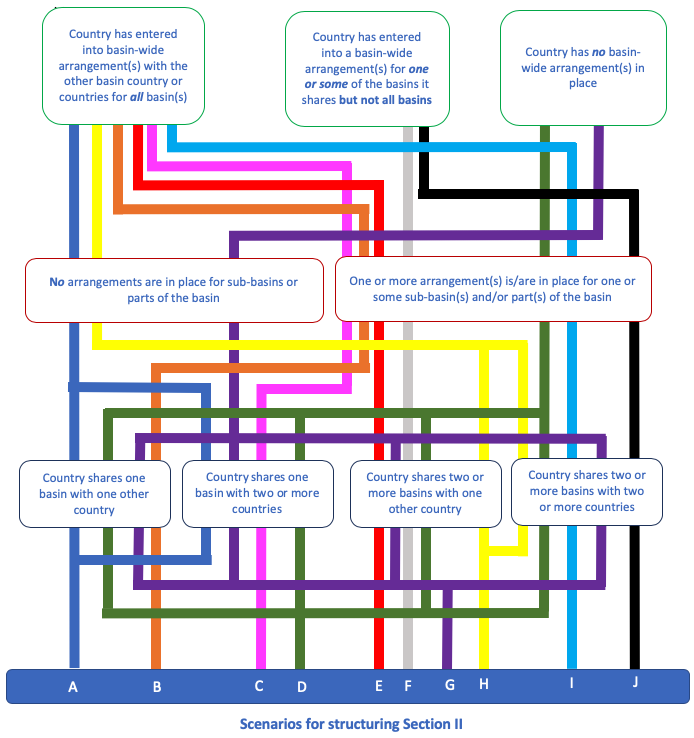 While ultimately countries must decide how best to present their own situation, a series of suggestions based on different scenarios are provided below: Scenario A: complete section II once for the basin arrangement (questions 1 & 2); any basin-wide joint body or mechanism established thereunder (question 3), and progress concerning the agreement’s implementation (questions 4-13). Scenario B: complete section II for the basin arrangement (questions 1 & 2); any basin-wide joint body or mechanism established thereunder (question 3), and progress concerning the agreement’s implementation (questions 4-13); then complete section II again for any arrangement(s) covering a sub-basin or sub-basins, and/or part(s) of the basin. Scenario C: complete section II for the basin arrangement (questions 1 & 2); any basin-wide joint body or mechanism established thereunder (question 3), and progress towards the agreement’s implementation (questions 4-13); then complete section II again for any arrangement(s) covering a sub-basin or sub-basins, and/or part(s) of the basin. Where two or more arrangements exist on the same sub-basin, e.g. a country has entered into separate bilateral arrangements with two other countries that share a sub-basin, then questions 1, 2 & 3 should be answered for each sub-basin arrangement, then questions 4-13 should be answered only once, ie., for the sub-basin as a whole. Scenario D: for the basin(s) where no basin-wide arrangement is in place, only the first part of section II should be completed, ie., before question 1, and where appropriate, questions 4-13, e.g. any data exchange (question 6) taking place without a formal arrangement. Then complete section II again for any arrangements in place for sub-basin(s) or part(s) of a basin. Nb. where an arrangement covers part of several basins, e.g. a border arrangement between two countries, only one version of section II might be completed for that arrangement. Scenario E: complete section II for each basin. Where the arrangement is the same for some or all basins, the responses to questions 1, 2 (arrangement) & 3 (joint body or mechanism) can be repeated for each of the basins whereas questions 4-13 (implementation) may differ for each basin (see Finland example below). Then complete section II again for any arrangements in place for sub-basin(s) or part(s) of a basin. Nb. where an arrangement covers part of several basins, e.g. a border arrangement between two countries, only one version of section II might be completed for that arrangement. Scenario F: questions 1-13 of section II should be completed for the basin(s) where an arrangement is in place. For the basin(s) where no arrangement is in place, only the first part of section II should be completed, i.e.., before question 1, and where appropriate, questions 4-13, e.g. any data exchange (question 6) taking place without a formal arrangement. Then complete section II again for any arrangements in place for sub-basin(s) or part(s) of a basin. Nb. where an arrangement covers part of several basins, e.g. a border arrangement between two countries, only one version of section II might be completed for that arrangement. Scenario G: for basins where no arrangement(s) is/are in place, only the first part of section II should be completed, i.e.., before question 1, and where appropriate, questions 4-13, e.g. any data exchange (question 6), taking place out with any formal arrangements.Scenario H: complete section II for each basin. Where the arrangement is the same for some or all basins, the responses to questions 1, 2 (arrangement) & 3 (joint body or mechanism) can be repeated for each of the basins whereas questions 4-13 (implementation) may differ for each basin (see Finland example below). Scenario I: complete section II for each basin. Where the arrangement is the same for some or all basins, the responses to questions 1, 2 (arrangement) & 3 (joint body or mechanism) can be repeated for each of the basins whereas questions 4-13 (implementation) may differ for each basin. Then complete section II again for any arrangements in place for sub-basin(s) or part(s) of a basin. Where two or more arrangements exist for the same sub-basin, e.g. a country has entered into separate bilateral arrangements with two other countries that share a sub-basin, then questions 1, 2 & 3 should be answered for each sub-basin arrangement, then questions 4-13 should be answered only once, i.e., for the sub-basin as a whole. Nb. where an arrangement covers part of several basins, e.g. a border arrangement between two countries, only one version of section II might be completed for that arrangement. Scenario J: questions 1-13 of section II should be completed for the basin(s) where an arrangement is in place. For the basin(s) where no arrangement is in place, only the first part of section II should be completed, i.e., before question 1, and where appropriate, questions 4-13, e.g. any data exchange (question 6) taking place out with a formal arrangement. Then complete section II again for any arrangements in place for sub-basin(s) or part(s) of a basin. Nb. where an arrangement covers part of several basins, e.g. a border arrangement between two countries, only one version of section II might be completed for that arrangement. Where appropriate, and to allow for cross-country comparison, countries are encouraged to consult the UNEP-GEF Transboundary Water Assessment Programme for a list of transboundary rivers, lakes and aquifers that their country shares: For rivers - http://twap-rivers.org/indicatorsFor lakes - https://www.ilec.or.jp/en/activities/twap For aquifers - http://twapviewer.un-igrac.orgWhat is a “basin”, “sub-basin” or “part of a basin”? A “basin”, for the purposes of reporting, can refer to a river basin, a lake basin or an aquifer system. A “basin”, as stated in the Guide to Implementing the Water Convention, can be defined as, “the entire catchment area of a surface water body [river or lake] or a recharge area of the aquifer”, which would encompass, “the area receiving the waters from rain or snow melt, which drain downhill (on the surface or below the surface of the ground in the unsaturated or saturated zones) into a surface water body or which infiltrate through the subsoil (i.e., the unsaturated zone) into an aquifer” (ECE, 2013, para. 74).A “sub-basin” constitutes a subset of a river or lake basin, and usually refers to an area of land from which all surface run-off flows through a series of streams, rivers and, possibly, lakes to a particular point in a watercourse, such as a lake or a river confluence (see Directive 2000/60/EC of the European Parliament and the Council establishing a Framework for Community Action in the Field of Water Policy (EU Water Framework Directive), Art. 2). “Part of a basin” refers to an area of a basin that is a sub-set of a basin but may not necessarily fully align to a sub-basin. For instance, a country may report on part of a basin where they have entered into a bilateral agreement that covers transboundary waters at the border area between two countries, such as the Agreement between the Czech Republic and the Federal Republic of Germany in the field of water management at border waters. How to determine the nature of an aquifer and its relation with a river or lake basin? In Section II, countries may choose to report on any transboundary aquifers individually. In these cases, the reporting template asks countries to state whether the aquifer is, i) unconfined and connected to a river or lake; ii) unconfined with no or limited relation to surface water; iii) deep confined; or iv) another type of aquifer. An “unconfined aquifer connected to a river or lake” – an “unconfined aquifer” can be described as, “an aquifer whose upper water surface (water table) is at atmospheric pressure and thus is able to rise and fall” (USGS, 2019). Where such an aquifer is hydrologically connected to a river or lake it can be termed “an unconfined aquifer connected to a river or lake”. Three scenarios might be envisaged to make such an aquifer transboundary, namely i) both the underlying aquifer and river or lake may intersect a sovereign border; ii) the aquifer may intersect a sovereign border and be connected to a river or lake situated exclusively within the territory of one country; or iii) the aquifer may be situated exclusively within the territory of one country but connected to a river or lake that intersects a sovereign border (Eckstein & Eckstein, 2005). An “unconfined aquifer with no or limited relation to surface water” - as noted above unconfined aquifers must have some relationship with the surface of the ground. Where such an aquifer intersects a sovereign border and is recharged only through, for example rainfall or snowmelt rather than surface water flows, it might be considered as an unconfined aquifer with no or limited relation to surface. A “deep confined aquifer” can be described as an aquifer that has impermeable layers both above and below it, which confine it from the earth’s surface or other rocks (USGS, 2019). Where such an aquifer insects a sovereign border it can be considered transboundary (Eckstein & Eckstein, 2005). “Other” types of aquifers might include a “semi-confined aquifer”, that can be described as an aquifer, “partially overlain by a rock formation which has low permeability, through which water can pass only slowly to recharge the aquifer” (Park, 2012).Percentage of your country’s territory within the basin, sub-basin, or part of a basin should be calculated on the bases of [basin area in country] / [total basin area in all riparian or aquifer countries]. For groups of basins, a figure should be provided for each basin. Where the area of two or more transboundary aquifers overlap, this should be noted. For guidance on what constitutes an “agreement” or “arrangement” see note [2] above. How to determine if an agreement or arrangement is “in force”? Entry into force is an important landmark for an agreement or arrangement because, while prior to its entry into force, the Parties may only be obliged not to act at variance with the agreement or arrangement, upon entry into force they are legally bound to take the necessary steps to implement it. The 1969 Vienna Convention on the Law of Treaties provides that, “a treaty enters into force in such manner and upon such date as it may provide or as the negotiating States may agree” (Art. 24). Ultimately, it is therefore up to the Parties to decide when an agreement or arrangement enters into force, and this is usually provided for within the instrument itself. Usually, any details related to entry into force are found in the last or final provisions within the agreement or arrangement itself. The Agreement on Cooperation for the Sustainable Development of the Mekong River Basin (1995 Mekong Agreement), for example, states that, “this agreement shall… enter into force among all Parties … on the date of signature by the appointed plenipotentiaries” (Art. 36(A)). The 2010 Nile Cooperative Framework Agreement, provides that, “the present Framework shall enter into force on the sixtieth day following the date of the deposit of the sixth instrument of ratification or accession with the African Union” (Art. 42). If no details are contained within the agreement or arrangement related to entry into force, then there is an assumption that entry into force occurs when States demonstrate their consent to be bound by it. This consent might be evidenced by, for example, a country transposing the agreement or arrangement into their national legislation through ratification, accession, adherence or approval (see below). An agreement or arrangement developed but not in force might be one that six out of eight riparian countries have negotiated and adopted, but all countries must ratify it before it enters into force. An agreement or arrangement developed, but not in force for all riparians might be an agreement that requires four out of six riparian countries to ratify it before it enters into force. If only four countries have so far ratified such an agreement, it would not be in force for all Riparian States. For guidance on how to list agreements and arrangement see note [2] above. An agreement or arrangement under development might include one that is being negotiated and has not been adopted by the relevant Parties. “Adoption” is, “the formal act by which the form and content of a proposed treaty text are established” (UN Treaty Collection, 2019). An agreement or arrangement may be adopted at an international meeting of the relevant Parties, usually through a majority vote or by consensus. In what situation might no agreement or arrangement exist, but a joint body or mechanism is in place? Generally, a joint body or mechanism is established pursuant to an agreement or arrangement (for a definition of “joint body or mechanism”, see note ‎[28] below). However, in limited circumstances a joint body or mechanism may exist in absence of an agreement or arrangement. For example, El Salvador noted in their first national report that a binational commission has been established with Guatemala to discuss transboundary water issues, but so far, the two countries have not been able to conclude any agreement concerning their shared river basins and aquifer systems. Along similar lines, Mexico identified 13 transboundary river basins with the US which, while falling within the scope of the US-Mexico International Boundary and Water Commission, are not subject to a specific treaty. The only river basins covered by a bilateral agreement between the US and Mexico are the Colorado, Grande and Tijuana River Basins (see Treaty and Protocol on Utilisation of Waters of the Colorado and Tijuana Rivers and of the Rio Grande between the United States and Mexico, 3 February 1944). How to determine the area subject to cooperation within an agreement or arrangement. Article 9(1) of the Water Convention requires Riparian Parties to enter into agreements or other arrangement, and to specify in those instruments, “the catchment area, or part(s) thereof, subject to cooperation”. Agreements or arrangements may cover an entire basin, a sub-basin, multiple basins and/or sub-basins, or part of the basin (see note [4] above). In some instances, determining the area that is subject to cooperation might be relatively straightforward. The 1998 Convention on the Protection of the Rhine, for example, clearly stipulates that it applies to, “(a) the Rhine; (b) Groundwater interacting with the Rhine; (c) Aquatic and terrestrial ecosystems which interact or could again interact with the Rhine; (d) the Rhine catchment area, insofar as its pollution by noxious substances adversely affects the Rhine; (e) the Rhine catchment area, insofar as it is of importance for flood prevention and protection along the Rhine (Art. 2). In other instance, more general language might be used. For example, the 2001 Agreement between Kazakhstan and China on Cooperation and the Use and Protection of Transboundary Rivers, simply makes references to “transboundary rivers”, which are defined as, “all rivers and river flows that cross state borders or are located along the border between the Republic of Kazakhstan and the People’s Republic of China (Art. 1). While the example of the 2001 China-Kazakhstan Agreement is less specific than the 1998 Rhine Convention, both instruments can be said to specify the area subject to cooperation. How to determine if an agreement or arrangement covers “the entire basin or group of basins and all riparian States”? In some instances, as can be seen in the case above of the Rhine Convention, an agreement or arrangement may clearly state that it covers an entire basin. Similarly, the 1998 Convention on the co-operation for the protection and the sustainable use of the waters of the Luso-Spanish river basins, stipulates that, “the Convention shall apply to the river basins of the Minho, Lima, Douro, Tagus and Guadiana” (Art. 1; a definition of “river basin” is also provided for in the Convention). What if an agreement or arrangement does not explicitly state whether or not it covers an entire basin or group of basins? The text of the agreement or arrangement may provide some guidance. For example, the 1997 Watercourses Convention, uses the term “watercourse” rather than “basin”. “Watercourse” is defined in the Watercourses Convention as meaning, “a system of surface waters and groundwaters constituting by virtue of their physical relationship a unitary whole and normally flowing into a common terminus” (Art. 2(a)). While this might be seen as a narrower definition to the term “river basin”, Art. 1(1) of the Watercourses Convention stipulates that it, “applies to uses of international watercourses and their waters for purposes other than navigation and to measures related to the uses of those watercourses and their waters”. Art. 1(1) is therefore widely interpreted as expanding the scope of the Watercourses Convention to cover the entire basin (REF; McCaffrey, 2007, p. 37; Rieu-Clarke, Moynihan & Magsig, 2012, pp. 66-69; Tanzi & Arcari, 2001, p. 59). Ultimately, this will require determining the intention of the Parties when entering into the agreement or arrangement. While guidance is provided here, it is up to the country reporting to interpret their agreement or arrangement. What if different provisions of an agreement or arrangement cover different parts of the basin? In some instances, an agreement or arrangement may contain provisions that relate to certain parts of a basin, e.g. provisions relating to river flow regulation or allocation; whereas other provisions may be broader in scope, e.g. provisions related to ecosystem protection. In responding to question 2 it is not necessary to provide a detailed account of the scope of these different provisions, but rather, as suggested in note ‎[17] above, determine the overall purpose of the agreement or arrangement. An agreement or arrangement might cover all riparian States, but not all States may be party to the agreement. For example, the text of the 1995 Mekong Agreement provides that the agreement covers, “all fields of sustainable development, utilisation, management and conservation of the water and related resources of the Mekong River Basin” (Art. 1). However, not all riparian States are party to the Mekong Agreement – only Cambodia, Laos, Myanmar and Thailand. In such a case, it might be concluded that the Mekong Agreement does cover the entire basin and all riparian States, whilst at the same time, “additional explanation” might be provided in the space below, i.e., that China and Myanmar are not Parties to the 1995 Mekong Agreement; and only the Parties to the Agreement would be listed in the subsequent question. Where the scope of an agreement or arrangement is not explicitly stated, some explanation as to how the text was interpreted to cover the entire (sub-) basin or not might be included here. As explained in note ‎[17] above, it may be necessary to interpret whether or not an agreement or arrangement covers the entire sub-basin. In some instances, an agreement or arrangement relating to a river or lake basin or sub-basin may explicitly state that it covers both surface water and groundwater. For instance, the 2000 Agreement on the Establishment of the Zambezi Watercourse Commission applies to the “Zambezi Watercourse” (Art. 2), which is defined as, “the system of surface and ground waters of the Zambezi constituting by virtue of their physical relationship a unitary whole flowing normally into a common terminus, the Indian Ocean (Art. 1). The Zambezi Agreement follows a similar approach to both the 2000 Revised SADC Protocol and the 1997 Watercourses Convention by including connected groundwater in the definition of a watercourse. The 1992 Water Convention uses the term “transboundary waters”, which is defined as, “any surface or ground waters which mark, cross or are located on boundaries between two or more States”. Groundwater are therefore covered within the definition of “transboundary waters”, which as opposed to the term “watercourse”, seeks to encompass groundwater both connected and unconnected to the surface water of rivers and lakes (ECE, 2013, p. 14). While, as noted in note 18 above, interpreting whether an agreement covers aquifers or not will ultimately rest on the reporting country, there might be a presumption that any agreements or arrangements using the terms watercourse or transboundary waters, cover aquifers that are connected to a river or lake basin or sub-basin. For guidance on listing aquifers see note ‎[5]. Some agreements or arrangements may explicitly state the uses and sectors that they aim to cover. In other instances, the uses and sectors covered by an agreement or arrangement may be implied from its purpose. For instance, the 2012 Treaty between the Government of the Republic of Moldova and the Cabinet Ministers of Ukraine on Cooperation in the Field of Protection and Sustainable Development of the Dniester River Basin (Dniester Treaty), stipulates that, “the present Treaty shall apply to uses of waters of the Dniester River basin for purpose other than navigation and to measure of protection, preservation and management of water and other natural resources and ecosystems of the Dniester River basin related to those uses” (Art. 2). Most uses and sectors, except navigation, would therefore appear to be covered by the Dniester Treaty.Monitoring can be understood as, “a process of repetitive measurements, for defined purposes, of one or more elements of the environment according to pre-arranged schedules in space and time, using comparable methodologies for environmental sensing and data collection” (ECE, 2005, p. 6). For monitoring to be considered to be “joint monitoring” a certain level of co-ordination between the riparian or aquifer countries must be in place. The Guide to Implementing the Water Convention, observes that, “on the basis of internationally agreed procedures sampling, analysis and assessment of data can be, if not agreed otherwise, carried out on the national level” (ECE, 2013, para. 279). While data and information may therefore be gathered by individual countries via national monitoring networks, a comparable methodology for data gathering must be in place at the transboundary level. For example, does the agreement or arrangement account for gender considerations. This open question allows countries to highlight a broad range of achievements that might have resulted from the implementation of an agreement or arrangement, as well as the keys to achieving success. Examples of achievements may range from establishing a forum for addressing mutual concerns, developing a shared vision for the basin, the joint planning or development of the basin, or improvements in the social, political, economic and environmental conditions within the basin, and the benefits thereof. Keys to success might include political will, good neighbourly relations, regional integration or a strong institutional framework. A ‘joint body or mechanism’ can be defined as ‘any bilateral or multilateral commission or other appropriate institutional arrangements for cooperation between the Riparian Parties’ (Article 1(5), Water Convention). The Guide to Implementing the Water Convention (ECE, 2013, paras. 258-260) highlights several common features of such a joint body or mechanism, namely i) a permanent body meeting at reasonably regular intervals; ii) composed of representatives of the riparian States, headed usually by officials, authorised for that purpose by governments; iii) usually comprised of a decision-making body, an executive body, and iv) usually having a secretariat; and v) sometimes supplemented by subsidiary bodies, such as working or expert groups, monitoring units, data and processing units, a network of national offices, a consultative group of donors, an information centre, a training centre and/or observers.While likely to have the aforementioned features in common, a ‘joint body or mechanism’ may be called by a variety of names, including ‘plenipotentiaries’, ‘basin or bilateral commission’, ‘expert group meeting’, ‘meeting of national focal points’, ‘joint water authority’, ‘committee’, or ‘working group’. “Plenipotentiaries for transboundary waters”, can be described as, “an official coming from a water management, environmental protection or other relevant national authority, appointed by a national government to facilitate and coordinate the implementation of a transboundary water agreement on behalf of a riparian States” (ECE, 2013, para. 260). A “bilateral commission” may encompass the common features of a joint body or mechanism as described in note ‎[28]. In contrast to a “basin or similar commission”, a bilateral commission will only be made up of two neighbouring States, and it is likely to cover all or several transboundary waters shared between those countries. A bilateral commission is likely to have a more detailed institutional structure than plenipotentiaries. A “basin or similar commission”, may follow a similar institutional structure to a “bilateral commission”, but a key distinction is that a basin or similar commission is established for a specific basin and all countries within that basin may be members – whereas a bilateral commission has only two country members. An “expert group meeting” or a “meeting of focal points” is likely to be similar to plenipotentiaries, but may follow a less formalised structure and schedule of meetings. The geographical scope of a joint body or mechanism can usually be found within the agreement or arrangement in which it is established, and is likely to align to the geographical scope of the agreement or arrangement itself (see notes ‎[16] and ‎[17] above; see also ECE, 2018b, p. 18). As explained in note ‎[19], an agreement or arrangement may cover the entire basin but not all riparian or aquifer States may be members of it. Question 3(d) seeks to capture this eventuality by providing the opportunity to list any country that is not party to a joint body or mechanism. While a country may not be a full member of a joint body or mechanism, they may participate in its meetings and activities as observers. For example, while not being members of the International Commission for the Protection of the Rhine, Austria, Italy, Liechtenstein and the Wallonia Region of Belgium are given observer status within the Rhine Commission because they share parts of the Rhine river basin. Basin-wide activities are implemented through a Co-ordination Committee of members and non-members of the Rhine Commission. A “secretariat” plays a range of primarily administrative functions within a joint body or mechanism. While multilateral joint bodies or mechanisms generally establish a joint secretariat, bilateral arrangements may allocate the functions of the secretariat between the two countries involved, i.e., each country hosts its own secretariat. In other situations, the establishment of a secretariat may not be deemed necessary (see Saruchera & Lautze, 2016). A joint body or mechanism may establish subsidiary bodies in order to support the implementation of its activities. These subsidiary bodies – often called a working group, technical committee, task force or team – cover a wide array of topics, including flood management, hydrogeology and groundwater, water quality, navigational, ecosystem and biodiversity conservation, pollution prevention, accidental pollution, communication, finance, legal matters and data management (see ECE, UNESCO & UN-Water, 2018, p. 46). For example, how are gender considerations accounted for in any decision-making processes. Where available, an organigram of the joint body or mechanism may be included. Tasks and activities of a joint body or mechanism may include those stated in the agreement itself or those that have been added by the joint body, or its subsidiary bodies. Envisaged tasks and activities of joints bodies or mechanisms are provided for under Article 9(2) of the Water Convention, and further explained in the ECE, Guide to Implementing the Water Convention and Principles for Effective Joint Bodies for Transboundary Water Cooperation (ECE, 2013, paras 261-263; ECE, 2018b). Both tasks and activities which joint bodies coordinate and tasks which they implement should be included; as well as tasks and activities that are basin-wide or only implemented in part of the basin. Where only implemented in part of the basin further explanation might be provided at the end of the question, i.e., under “[fill in]”. For a definition of “joint monitoring” see note ‎[25] above. “Governance issues” in relation to a joint body or mechanism relates to the manner in which decision are made, in terms of, for example, legitimacy, i.e., equitable representation in decision-making (see also question 13 below), accountability and transparency. Achievements might, for example, cover the development of joint products, the establishment of joint processes or working structures, or the creation of trust and mutual understanding. The Water Convention provides that, “in cases where a coastal State, being Party to this Convention, is directly and significantly affected by transboundary impact, the Riparian Parties can, if they all so agree, invite that coastal State to be involved in an appropriate manner in the activities of multilateral joint bodies established by Parties riparian to such transboundary waters” (Art. 9(3); see also ECE, 2013, p.17-18). This provision of the Water Convention recognises that coastal States that are not part of a transboundary basin or sub-basin, and therefore not members of a joint body or mechanism for that basin or sub-basin, may still be affected by activities taking place in the basin through, for example, land-based marine pollution. In such instances, coastal States might therefore be invited to participate in the work of a joint body or mechanism. However, this question only applies to non-riparian coastal States and should therefore not be ticked if the coastal State also has territory within the basin or sub-basin itself (see the Danube-Black Sea example below for further details). For States that have an agreement or arrangement, as well as a joint body or mechanism, in place this question seeks to determine whether the States in question have cemented their cooperation through subsequent activities. The joint objectives, strategy or plans should therefore not be contained within the agreement or arrangement itself, but adopted after the agreement or arrangement is in force through, for example, a decision of a joint body or mechanism. A range of post-agreement or arrangement instruments may be included here. For example, the Water Convention, obliges riparian Parties to, “develop harmonised policies, programmes and strategies covering the relevant catchment areas, or parts thereof”, which should aim to prevent, control and reduce transboundary impact and protect the ecosystems of those transboundary waters” (Art. 2(6)). In addition, the Convention requires its Parties to set water quality objectives and criteria for the purposes of preventing, controlling and reducing transboundary impact (Art. 3(3)). Other instruments, such as a joint vision, declaration or principles, might be refereed to. These instruments may cover a variety of topics, including gender mainstreaming, basin management, climate change adaptation, environmental protection, flood risk management, hydropower, navigation, sedimentation management, sustainable development, and early warning and alarm systems. For States that do not have an agreement or arrangement in place, any other cooperative efforts between the countries, such as the development of a joint vision, might be included here. Further details might include the scope of any objectives, plan or strategy; whether they are joint or co-ordinated; when and how the instrument was adopted, e.g., decision of a joint body; the timeframe; any review mechanisms; how it is implemented; and how progress is assessed. Where multiple objectives, strategies or plans have been adopted, the key overarching ones might be referred to, such as a joint or co-ordinated basin-wide management plan (see example below). This question seeks to ascertain whether measures have been adopted concerning the protection of ecosystems at the transboundary level - measures adopted at the national level are considered in the next section (see for example, section III, question 1(h)). The question also seeks to identify basin or sub-basin specific arrangements that are in place for the protection of ecosystems, such as programmes that have been implemented by a joint body or mechanism. More general arrangements for the protection of conservation areas and/or habitats and species, such as Natura 2000 sites (European Commission, 2019), should not be included here. The protection of ecosystems is reflected in the Water Convention, which calls upon its Parties to take all appropriate measures, “to ensure conservation and, where necessary, restoration of ecosystems” (Art. 2(2)(d)), and ensure that, “sustainable water-resources management, including the application of the ecosystems approach, is promoted” (Art. 3(1)(i)); see also ECE, 2013, pp. 26-27). Along similar lines, the Watercourses Convention, obliges watercourse States to, “individually and, where appropriate, jointly, protect and preserve the ecosystems of international watercourses” (Art. 20); and SDG target 6.6 calls for the protection and restoration of water-related ecosystems by 2020 (UN-Water, 2019). “Environmental flows” can be defined as, “the water regime provided within a river, wetland or coastal zone to maintain ecosystems and their benefits where there are competing water uses and where flows are regulated” (Dyson, Bergkamp & Scanlon, 2003, p. 3). Such flows should consider seasonable variability within the water regime, as well as extreme periods, e.g. floods and droughts.While this question is not prescriptive on the type of data and information that should be exchanged some guidance on the type of data and information that might be exchanged can be found in the provisions of the Water Convention, the Watercourses Convention and the ILC Draft Articles on Transboundary Aquifers. The Water Convention obliges Riparian Parties to, “exchange reasonably available data, inter alia, on: (a) Environmental conditions of transboundary waters; (b) Experience gained in the application and operation of best available technology and results of research and development; (c) Emission and monitoring data; (d) Measures taken and planned to be taken to prevent, control and reduce transboundary impact; (e) Permits or regulations for waste-water discharges issues by the competent authority or appropriate body” (Art. 13(1); see also ECE, 2013, pp. 82-84). Similarly, the Watercourses Convention, provides that, “Watercourse States shall on a regular basis exchange available data and information on the condition of the watercourse, in particular that of a hydrological, meteorological, hydrogeological and ecological nature and related to the water quality as well as related forecasts”; and the ILC Draft Articles on Transboundary Aquifers provides that, aquifer States shall, “exchange readily available data and information on the condition of their transboundary aquifers or aquifer systems, in particular of a geological, hydrogeological, hydrological, meteorological and ecological nature and related to the hydrochemistry of the aquifers or aquifer systems, as well as related forecasts” (Art. 8(1)). Question 6(a) seeks to capture data and information that is regularly exchanged rather than one-off exchanges that relate, for example, to a planned project.Responses to Question 6(a) should be considered alongside the other questions related to data and information exchange, including the criteria for operationality (section I, revised step-by-step methodology); the topics of cooperation included in an agreement (Section II, question 2(d)); the task and activities of a joint body (Section II, question 3(g)); and the main challenges in advancing transboundary water cooperation (section IV, question 1). A key distinction between these questions is that while, questions 2(d) and 3(g) of Section II ask whether data and information exchange is provided for in an agreement or arrangement, or the tasks and activities of a joint body or mechanism, this question asks whether data and information is actually exchanged within the basin, sub-basin or part of basin irrespective of whether or not an agreement or arrangement is in place, or a joint body or mechanism has been established.Different types of data and information may be exchanged at different intervals. When responding to this question, the most frequent rate of data and information exchange should be considered. Data and information might be exchanged through uploads to a common web-based information system and might be instantaneous, or take place through the meetings of joint bodies or mechanisms (see examples of data and information by Ghana and Ivory Coast below). For a definition of “joint monitoring” see note ‎[28] above. The Water Convention provides that, “Riparian Parties shall establish and implement joint programmes for monitoring the conditions of transboundary waters, including floods and ice drifts, as well as transboundary impact” (Art. 11). The Guide to Implementing the Water Convention identifies several basic elements of a joint monitoring programme, including a) the objectives or needs to be achieved in terms of policy relevant information to be obtained; b) the identification of monitoring sites; c) the selection of determinants for surface water, groundwater, suspended solids and sediments; d) sampling frequency; and sampling and analytical methods (ECE, 2013, pp. 80-82). While other questions ask whether joint monitoring is provided for in an agreement or arrangement (section II, question 2(d)), or within the tasks and activities of a joint body or mechanism (Section II, question 3(g)), this question asks whether joint monitoring actually takes place with the basin(s), sub-basin or part of a basin irrespective of whether or not an agreement or arrangement is in place, or a joint body or mechanism has been established.For an explanation of different types of aquifers, see note ‎[7]For an explanation of different types of aquifers, see note ‎[7]. The Water Convention provides that, “the Riparian Parties shall, at regular intervals, carry out joint or coordinated assessments of the conditions of transboundary waters and the effectiveness of measures taken for the prevention, control and reduction of transboundary impact” (Art. 11(3)). Joint monitoring is a critical pre-requisite for carrying out such assessments and in the identification of the magnitude of any water-related problems (UNECE, 2006, p. 1). In turn, “assessments” aim to consider, “the current state of water quantity and quality and their variability in space and time, including appraisals of the hydrological, morphological, physiochemical, chemical, biological and/or microbiological conditions in relation to reference conditions, human health effects and/or the existing or planned uses of waters” (UNECE, 2006, p. 3)For water quality standards to be considered “joint”, the riparian States should agree to implement the same, or at least comparable, water quality standards. This question can be seen as an extension of section II, question 2(d), and question 3(g), which ask if water quality, and the elaboration of water quality objectives, is a topic of cooperation within an agreement or arrangement and/or a task of a joint body or mechanism. There should therefore be a consistency in the responses to these questions. For example, riparian States may have agreed to use joint water quality standards within the text of an agreement or arrangement itself.The Water Convention requires its Parties to take all appropriate measures to ensure that, “the risk of accidental pollution is minimised” (Art. 3(1)(l); see UNECE, 2013, p. 57). Along similar lines, the Watercourses Convention, requires Watercourse States to notify potentially affected States and competent international organisations of any emergency originating within its territory as a result of inter alia human conduct; and to develop joint contingency plans for responding to such emergencies (Art. 28). Other measures might include joint contingency plans and any arrangements with international organisations. Extreme weather events and impacts of climate change might include flood or ice conditions, water-borne diseases, siltation, erosion, salt-water intrusion, drought or desertification (see Art. 27, Watercourses Convention). A co-ordinated or joint alarm system for droughts might include basin States defining a common “drought of record” for the basin, i.e., the worst drought since the States began gathering flood-related data. Key elements of a climate change adaptation strategy, including examples, can be found in Guidance on Water and Adaptation to Climate Change (ECE, 2009). Other measures might include joint monitoring of low water levels.The Water Convention provides that, “if a critical situation should arise, the Riparian Parties shall provide mutual assistance upon request”; and “the Riparian Parties shall elaborate and agree upon procedures for mutual assistance addressing, inter alia, the following issues: a) the direction, control, coordination and supervision of assistance; b) local facilities and services to be rendered by the Party requesting assistance, including, where necessary, the facilitation of border-crossing formalities; c) arrangements for holding harmless, indemnifying and /or compensating the assisting Party and/or its personnel, as well as for transit through territories of third Parties, where necessary; d) methods for reimbursing assistance services” (Art. 15; see also ECE, 2013, pp. 90-92). The forum that procedures take may vary. Riparian Parties may include procedures for mutual assistance within, i) a section of an agreement or arrangement on water cooperation; ii) as a self-standing agreement on mutual assistance, iii) as a protocol or regulation to an existing agreement or a general agreement on civil protection; and/or iv) within the agreed tasks of a joint body or mechanism (see ECE, 2013, para. 323). “Mutual assistance” can be defined as, water management related activities that are conducted by one country by the request of another country, either for free or for payment, including technical and human measures (e.g. sand bags for flood protection, providing technical equipment, the pumping of water and ice breaking). A “critical situation” can be defined as a water management related emergency causing danger or risk that threatens human life and/or material loss or damage (e.g. flood, drought, accidental pollution, ice block formation, etc). Where procedures are only in place at the sub-basin level or within part of the basin, this should be stated in the summary.The Convention on Access to Information, Public Participation in Decision-making and Access to Justice in Environmental Matters (Aarhus Convention) defines “the Public” as, “one or more natural or legal persons, and, in accordance with national legislation or practice, their associations, organisations or groups” (Art. 2(4)). The Convention goes on to define, “public concerned”, which can be considered synonymous as the term “stakeholders” as being, the public affected or likely to affected by, or having an interest in, the environmental decision-making” (Art. 2(5)). What does “involvement” cover? Question 13, through the tick box options, highlights the main ways in which the public or relevant stakeholders may be involved in transboundary water management. The Implementation Guide for the Aarhus Convention observes that, “the level of involvement of the public in a particular process depends on a number of factors, including the expected outcomes, its scope, who or how many will be affected, whether the result settles matters on a national, region or local level, and so on”. The Guide goes on to explain that, “those who are most affected by the outcome of the decision-making or policymaking should have a greater chance to influence the outcome” (ECE, 2014b, 119; see also pp. 57-58). The Water Convention obliges Riparian Parties to, “ensure that information on the conditions of transboundary waters, measures taken or planned to be taken to prevent, control and reduce transboundary impact, and the effectiveness of those measures, is made available to the public” (Art. 16; see also ECE, 2013, pp. 93-97). See also the example of the Mekong River below. For example, how are gender considerations taken into account when considering participation of the public and relevant stakeholders in decision-making. The Water Convention stipulates that its Parties take “all appropriate measures” to prevent, control and reduce any transboundary impact (Art. 2(1); see also ECE, 2013, pp. 19-21) - many of these measures must be adopted at the national level. Laws, policies, action plans and strategies are therefore fundamental to ensuring that an effective system is in place at the national level in order to meet any commitments contained in international agreements or arrangements for transboundary waters. Question 1(a) should be answered “yes”, where there is an explicit reference to transboundary waters or impacts within the national laws, policies, action plans and strategies of a country. The brief description should highlight the main national laws, policies, action plans and strategies that explicitly refer to transboundary impact. National laws may make reference to transboundary waters in a number of ways, including: i) providing a mandate to government agencies or bodies to negotiate agreements and arrangements on transboundary waters; ii) empowering institutions to formulate policy and guidance related to transboundary waters; iii) providing the main principles of transboundary water sharing that are adhered to by a country; and iv) incorporating international commitments related to transboundary waters into a county’s planning and decision-making process related to, for example, water abstraction licenses or concessions and wastewater discharge permits (see Burchi, 2016, pp. 43-44). For examples of national legislation explicitly addressing transboundary waters, see Part VII, Zambia Water Resources Management Act, 2011; Article 7, Bangladesh Water Act, 2013; Law of Kyrgyz Republic on Interstate Use of Water Objects, Water Resources and Water Management Constructions, 2001; and Part 6, Namibia Water Resources Act, 2013. In federal States such as Argentina, Belgium, Brazil, India and the United States, there may be national and/or state or provincial and municipal laws, policies, action plans and strategies related to water. In such circumstances, any differences concerning transboundary waters in the laws, policies, action plans and strategies at the federal and provincial or state level should be explained. Where they differ, the main laws, policies, actions plans and strategies related to groundwater and surface water management should be described separately. The response to question 1(b) should consider whether the precautionary principle, polluter pays principle, sustainable development and user pays principles are incorporated into national laws, policies, actions plans and strategies related to transboundary water management, rather than, for example, more general laws relating to environmental protection or sustainable development. The description should focus on how the principles are incorporated into national laws, policies, actions plans and strategies related to transboundary water management. The Water Convention obliges the Parties to develop, adopt and implement national measures in order to ensure that, “transboundary waters are protected against pollution from point sources through the prior licensing of waste-water discharges by the competent national authorities” (Art. 3(1)(b)). See also Guidelines on Licensing Waste-water Discharges from point Sources into Transboundary Waters (ECE, 1996). “Best available technology”, as defined in Annex I of the Water Convention, means, “the latest stage of development of processes, facilities or methods of operation which indicate the practical suitability of a particular measure for limiting discharges, emissions and waste. In determining whether a set of processes, facilities and methods or operation constitute the best available technology in general or individual cases, special consideration is given to: a) comparable processes, facilities or methods of operation which have recently been successfully tried out; b) technological advances and changes in scientific knowledge and understanding; c) the economic feasibility of such technology; d) time limits for installation in both new and existing plants; e) the nature and volume of the discharges and effluents concerned; f) low and non-waste technology”. Annex I also notes that, “what is “best available technology” for a particular process will change with time in the light of technological advances, economic and social forces, as well as in light of changes in scientific knowledge and understanding”. See also Guide to Implementing the Water Convention (ECE, 2013, pp. 41-45). Discharges are authorised when a competent authority provides a water user with a permit or license, which will set out the conditions and limits of that water use and its impacts. These permissible waste-water discharges should be monitored and controlled through a programme that considers the volume of waste water produced per time unit, the composition of waste-water, discharge patterns, and the characteristics of the receiving bodies (ECE, 1996, p. 35). For example, self-monitoring, by license or permit holders, may be part of a monitoring system for point sources of pollution (ECE, 1996, p. 35).Diffuse pollution may come from a range of other sources, including urban land, forestry, atmospheric deposition or rural dwellings. For example, rebates for lowering pollution levels or subsidies for moving to best environmental practices. Extension services are usually an administrative division of government that work with farmers to facilitate programmes and projects for change, such as improved pollution control, reduction and prevention practices. “Water rights”, in a broad sense, encompasses, “a variety of rights to access and use water, including those created by common law, and by administrative licensing regimes” (Hendry, 2014, p. 38). The “ecosystems approach” is defined as, “a strategy for the integrated management of land, water and living resources that promotes conservation and sustainable use in an equitable way” (Decision V/6, Biodiversity Convention, 2000). Question 1(g) seeks to determine if an ecosystem approach is imbedded within any national law and policy framework for water resources management. Where available, the relevant parts of a national law and policy framework for water resources management in support of the ecosystems approach should be described here. The Water Convention obliges its Parties to take “additional specific measures”, to prevent the pollution of groundwaters (Art. 3(1)(k)). See also ECE, Model Provisions on Transboundary Groundwaters, which obliges Parties to, “take appropriate measures to prevent, control and reduce the pollution of transboundary groundwaters”, which include “a) the establishment of protection zones, in particular in the most vulnerable/ critical parts of the recharge area of groundwaters, especially of groundwaters used or intended to be used for the provision of drinking water; b) the adoption of measures to prevent or limit the release of pollutants into groundwaters, such as negative influences on groundwater from point sources; c) the regulation of land uses, including intensive agricultural practices, to combat pollution of groundwater from nitrates and plant protection agents; d) the definition of groundwater water objectives and the adoption of groundwater quality criteria” (Provision 5 and commentary, ECE, 2014a, pp 9-12). See also the EU Groundwater Directive (2006/118/EC), which requires Member States to set groundwater quality standards, and measures to prevent or limit inputs of pollutants into groundwater; and 2008 ILC Draft Articles on Transboundary Aquifers (with commentaries), Art. 12, ILC, 2008. The Water Convention obliges Parties to apply EIA and other means of assessment when preventing, controlling and reducing transboundary impact (Art 3(1)(h)); and lists the participation in the implementation of EIAs relating to transboundary waters as a task of any joint body or mechanism (Art. 9(2)(j)). Parties to the Convention on Environmental Impact Assessment in a Transboundary Context (ESPOO Convention), are also obliged to undertake an EIA in case of planned activities likely to have a transboundary impact, and in so doing, establish a framework for the participation in the process of any potentially affected Parties before a final decision on the project is made (see ECE, 2013, pp. 53-55). In the Pulp Mills on the River Uruguay Case, the International Court of Justice has also observed that as part of customary international law, an EIA constitutes a pre-requisite to reaching a decision on any plan that is liable to cause significant harm to another State (ICJ, 2010, para. 119). While most countries have EIA legislation in place, question 2 asks more specifically whether national legislation is in place that requires a transboundary EIA. The description of the legislative basis should highlight the key elements of an EIA process that applies to projects that may have a transboundary impact. Where in place, countries may also wish to highlight a Strategic Environmental Assessment (SEA) framework that applies to transboundary waters – as opposed to EIAs that relate to specific projects, SEAs relate to the preparation of plans and programmes and can therefore capture cumulative impacts (See ECE, 2013, paras 199-200). “Other measures” might include those contained in bilateral or multilateral agreements. Questions 1 and 2 offer the opportunity to summarise the responses in the reporting template, and to highlight, from a national perspective, the key challenges and opportunities in advancing transboundary water cooperation. While response to specific questions in sections I-III may be technical, Section IV should be completed in a way that is accessible to policy- /decision-makers. Concrete examples might be those that show specific improvements as a result of transboundary water cooperation, such as improved water quality, or the sharing of benefits. Respondents may describe the process by which the template was completed here, such as the organisation of a national workshop and/or the establishment of a cross-governmental drafting committee. This question also offers the opportunity to provide any further explanation to any of the responses given in the previous sections, or to highlight any other aspects of transboundary water cooperation that may not have been already captured. References Agreements, Conventions, Treaties, etc.Agreement between the Czech Republic and the Federal Republic of Germany in the Field of Water Management at Border Waters, REF? Agreement between the Federal Republic of Nigeria and the Republic of Niger concerning the equitable sharing in the development, conservation and use of their common water resources, 18 July 1990, http://www.fao.org/3/w7414b/w7414b10.htm. Agreement between the Government of the Republic of Kazakhstan and the Government of the People’s Republic of China on Cooperation in the Use and Protection of Transboundary Rivers, 12 September 2001, http://www.cawater-info.net/library/eng/l/kazakhstan_china.pdf. Agreement on Cooperation for the Sustainable Development of the Mekong River Basin, 5 April 1995, http://www.mrcmekong.org/assets/Publications/policies/agreement-Apr95.pdf. Agreement on the Establishment of the Zambezi Watercourse Commission, 13 July 2004 (entered into force 19 June 2011, http://www.zambezicommission.org/sites/default/files/publication_downloads/zamcom-agreement.pdf. Agreement on the Nile River Basin Cooperative Framework, 14 May 2010 (not yet in force), http://www.nilebasin.org/index.php/81-nbi/73-cooperative-framework-agreement. Arrangement on the Protection, Utilisation and Recharge of the Franco-Swiss Genevois Aquifer, 18 December 2007, https://www.internationalwaterlaw.org/documents/regionaldocs/2008Franko-Swiss-Aquifer.pdf. Comprehensive Border Integration, Development and Neighbourhood Agreement, 26 October 1998, http://www4.congreso.gob.pe/comisiones/1999/exteriores/libro1/2avolum/04acuer.htm. Convention on Access to Information, Public Participation in Decision-making and Access to Justice in Environmental Matters, 25 June 1998 (entered into force 30 October 2001), https://www.unece.org/env/pp/treatytext.html. Convention on Biological Diversity, 5 June 1992 (entered into force 29 December 1993), http://www.cbd.int/convention/text/. Convention on Environmental Impact Assessment in a Transboundary Context, 25 February 1991 (entered into force 10 September 1997), https://treaties.un.org/doc/Treaties/1991/02/19910225%2008-29%20PM/Ch_XXVII_04p.pdf. Convention on the Co-operation for the Protection and Sustainable Use of Waters of the Luso-Spanish River Basins, 30 November 1998 (entered into force 17 January 2000), http://www.cadc-albufeira.eu/es/convenios/descripcion/. Convention on the Law of the Non-navigational Uses of International Watercourses, 21 May 1996 (entered into force 17 August 2014), http://legal.un.org/ilc/texts/instruments/english/conventions/8_3_1997.pdf. Convention on the Protection and Use of Transboundary Watercourses and International Lakes, 17 March 1992 (entered into force 6 October 1996), http://www.unece.org/env/water/text/text.htm. Convention on the Protection of the Rhine, 12 April 1999 (entered into force 1 January 2003), https://www.iksr.org/en/icpr/legal-basis/convention/. Directive 2000/60/EC of the European Parliament and the Council establishing a Framework for Community Action in the Field of Water Policy, 22 December 2000, http://ec.europa.eu/environment/water/water-framework/index_en.html. International Agreement on the River Scheldt, 3 December 2002, http://www.isc-cie.org/images/Documents/ACC_GENT_SCHELDT_AGREEMENT.pdf. Revised Protocol on Shared Watercourses, 7 August 2000 (entered into force 2013), https://www.sadc.int/documents-publications/show/Revised_Protocol_on_Shared_Watercourses_-_2000_-_English.pdf. Treaty and Protocol on Utilisation of Waters of the Colorado and Tijuana Rivers and of the Rio Grande between the United States and Mexico, 3 February 1944 (entered into force 8 November 1945), https://www.ibwc.gov/Files/1944Treaty.pdf. Treaty between the Government of the Republic of Moldova and the Cabinet Ministers of Ukraine on Cooperation in the Field of Protection and Sustainable Development of the Dniester River Basin, 29 November 2012 (entered into force 26 June 2017), https://www.unece.org/fileadmin/DAM/env/water/activities/Dniester/Dniester-treaty-final-EN-29Nov2012_web.pdf. Tripartite Interim Agreement between the Republic of Mozambique and the Republic of South Africa and the Kingdom of Swaziland for Co-operation on the Protection and Sustainable Utilisation of the Water Resources of the Incomati and Maputo Watercourses, 29 August 2002, http://www.ecolex.org/server2neu.php/libcat/docs/TRE/Full/En/TRE-001811.doc. Vienna Convention on the Law of the Treaties, 23 May 1969 (entered into force 27 January 1980), http://legal.un.org/ilc/texts/instruments/english/conventions/1_1_1969.pdf. National legislation Bangladesh Water Act, 2013, http://warpo.gov.bd/site/page/d8a117d5-526a-4a14-9d77-4f5fa35a4f10/Act. Law of Kyrgyz Republic on Interstate Use of Water Objects, Water Resources and Water Management Constructions, 2001, http://cis-legislation.com/document.fwx?rgn=78. Namibia Water Resources Act, 2013, https://laws.parliament.na/annotated-laws-regulations/law-regulation-category.php?id=176. Zambia Water Resources Management Act, 2011, https://zambialii.org/node/10688. Additional referencesAMCOW, 2019: Africa Water Sector and Sanitation Monitoring and Reporting, http://www.africawat-sanreports.org/IndicatorReporting/home. Biodiversity Convention, 2000: Decision V/6, Ecosystems Approach, in Decisions Adopted by the Conference of the Parties to the Convention on Biological Diversity at its Fifth Meeting, Nairobi, 15-26 May 2000, Annex III, UN Doc. UNEP/CBD/COP/5/23, https://www.cbd.int/doc/decisions/cop-05/full/cop-05-dec-en.pdf. Burchi, 2016: “Linking International Water Law and Domestic Water Law”, in UNESCO-IHP & Swiss Agency for Development and Cooperation, Hydrodiplomacy, Legal and Institutional Aspects of Water Resources Governance: From the international to the domestic perspective, 41-19, UNESCO, Paris. Dyson, Bergkamp & Scanlon, 2003: Flow – The Essentials of Environmental Flows, IUCN, Gland. ICJ, 2010: Pulp Mills on the River Uruguay (Argentina v. Uruguay), https://www.icj-cij.org/en/case/135/judgments. ECE, 1996: Guidelines on Licensing Waste-Water Discharges from Point Sources into Transboundary Waters, UN Doc. ECE/CEP/11, https://www.unece.org/index.php?id=12801ECE, 2005: Good Practice for Monitoring and Assessment of Transboundary Rivers, Lakes and Groundwaters, http://www.unece.org/fileadmin/DAM/env/water/cwc/monit-assess/good_practice_M&A_e.pdf. ECE, 2006: Strategies for Monitoring and Assessment of Transboundary Rivers, Lakes and Groundwaters, https://www.unece.org/fileadmin/DAM/env/documents/2018/WAT/05May_28-30_IWRM_WGMA/StrategiesM_A.pdf. ECE, 2009: Guidance on Water and Adaptation to Climate Change, UN Doc. ECE/MP.WAT/30, https://www.unece.org/index.php?id=11658. ECE, 2013: Guide to Implementing the Water Convention, UN Doc. ECE/MP.WAT/39, https://www.unece.org/index.php?id=33657. ECE, 2014a: Model Provisions on Transboundary Groundwaters, UN Doc. ECE/MP.WAT/40, https://www.unece.org/index.php?id=35126. ECE, 2014b: The Aarhus Convention: an Implementation Guide, 2nd Edn, https://www.unece.org/fileadmin/DAM/env/pp/Publications/Aarhus_Implementation_Guide_interactive_eng.pdf. ECE, 2017: Decision VIII/1, Reporting under the Convention in Report of the Meeting of the Parties on its eighth session, Addendum, UN Doc. ECE/MP.WAT/54/Add.2, 30 January 2019, p. 35-55. ECE, 2018a: Progress on Transboundary Water Cooperation under the Water Convention, UN Doc. ECE/MP.WAT/51, https://www.unece.org/index.php?id=49805. ECE, 2018b: Principles for Effective Joint Bodies for Transboundary Water Cooperation, UN Doc. ECE/MP.WAT/50, https://www.unece.org/fileadmin/DAM/env/water/publications/WAT_Joint_Bodies/ECE_MP.WAT_50_Joint_bodies_2018_ENG.pdf. ECE, 2019: Water Convention Programme of Work 2019-2021 – Responding to global water challenges in transboundary basins, https://www.unece.org/index.php?id=51910. ECE, UNESCO & UN-Water, 2018: Progress on Transboundary Water cooperation – Global Baseline for SDG indicator 6.5.2, UN Doc. ECE/MP.WAT/57, https://www.unece.org/index.php?id=49605. Eckstein & Eckstein, 2005: “Transboundary Aquifers: Conceptual Models for Development of International Law”, 43(5) Groundwater 646-650. ESCWA, 2018: Improving Shared Water Resources Cooperation within the Framework of Global and Regional Agreements, https://www.unescwa.org/events/improving-shared-water-resources-cooperation-within-framework-global-and-regional-agreements. European Commission, 2019: Natura 2000, http://ec.europa.eu/environment/nature/natura2000/index_en.htm. Hendry, 2014: Frameworks for Water Law Reform, Cambridge University Press, Cambridge. ILC, 2008: Draft Articles on the Law of Transboundary Aquifers, with commentaries, in ILC, Yearbook of the International Law Commission, Vol. II (Pt II), http://legal.un.org/ilc/texts/instruments/english/commentaries/8_5_2008.pdf McCaffrey, 2007: The Law of International Watercourses, Oxford University Press, Oxford. Park, 2012: A Dictionary of Environment and Conservation, Oxford University Press, Oxford. Rieu-Clarke, Moynihan & Magsig, 2012: UN Watercourses Convention User’s Guide, https://www.unwatercoursesconvention.org. Saruchera & Lautze: “Transboundary River Basin Organisation in Africa: assessing the secretariat”, 18(5) Water Policy 1053-1069. Tanzi & Arcari, 2001: The United Nations Convention on the Law of International Watercourses, Kluwer, The Hague. UN, 2017: General Assembly Resolution, Work of the Statistical Commission pertaining to the 2030 Agenda for Sustainable Development, UN Doc. A/RES/71/313, 10 July 2017UN, 2018: The Sustainable Development Goals Report 2018, https://unstats.un.org/sdgs/files/report/2018/TheSustainableDevelopmentGoalsReport2018-EN.pdf. UN Treaty Collection, 2019: Glossary of terms relating to Treaty actions, https://treaties.un.org/Pages/Overview.aspx?path=overview/glossary/page1_en.xml#adoption. UN-Water, 2018, Sustainable Development Goal 6 – Synthesis Report on Water and Sanitation 2018, https://www.unece.org/index.php?id=49609. UN-Water, 2019: Monitoring Sustainable Development Goal #6, https://www.sdg6monitoring.org. USGS, 2019: Dictionary of Water Terms, https://www.usgs.gov/special-topic/water-science-school/science/dictionary-water-terms?qt-science_center_objects=0#U. General commentsFormLuxembourg: We would suggest to highlight the examples better in the text and also use the same font size as for the rest of the text.Netherlands: Maybe nice to give the text of the questionnaire a colour to separate it from the explanationImplementation Committee – Dinara Ziganshina:  I am attaching GUIDE TO REPORTING UNDER ARTICLE 7 OF THE OTTAWA CONVENTION with suggestions to include box similar to box 3 at page 8 (which starts with information needed to identify relevant stakeholders to be involved) and paragraph on Report language (page 11).ContentBelarus: In addition, we inform that according to the results of the consideration of the first draft guide to reporting under the Water Convention and as a contribution to SDG indicator 6.5.2 (revised July 4, 2019), the following suggestions are made: a link to the glossary is required terms related to groundwater and classification of aquifers.If possible, within the framework of one of the sessions of the Second meeting of the drafting group, we ask that you provide for a presentation by UNESCO representatives regarding approaches to identifying and setting boundaries of transboundary aquifers and familiarizing participants with best international practices on this issue.Brazil: At the moment, we have no comments concerning the forwarded guide.Central African Republic: the guide appears to me to be sufficiently detailed and comprehensive to enable us to collect all possible information on the existence, status and management of transboundary waters.Germany: this draft as it explains already a lot of things. Some more examples or more detailed and more practice related explanations would be helpful from my point of view.Luxembourg: In our view, the first draft of the guidance document already covers all relevant and important points and is a real added value in order to better understand the questions in the questionnaire.We appreciate that many practical examples have been included in the guidance document. They definitely provide an added value when filling in the questionnaire.Mexico: It is suggested that the instructions/explanations go before the questions, in order to read them before answering and not have to return to the file multiple times.Peru: Within the context of cooperation between countries, this Guide allows us to capture binational or multinational actions that Peru has already undertaken with Ecuador, Chile, Bolivia, Brazil and Colombia in the field of integrated water resources management of transboundary basinsPortugal: This Guide, as a practical document, is indeed a very important tool to support the completion and submission of the reporting template, clarifying key terminology, providing response possibilities and giving concrete examples. The importance of this Guide is also attested by the way it offers relevant guidance on how to organise the reporting process and how to utilise the reporting in order to maximise its impact.The definition of what is meant by "joint assessments" (despite the explanations given on page 38); we consider that this definition should appear alongside to the definition of "joint monitoring" (on page 25).Poland: Statistics Poland has no comments on the first draft Guide to reporting under the Water Convention and as a contribution to SDG indicator 6.5.2.Terminology/languageBelarus: The wording on page 7 (English version without comments) requires minor clarification.Luxembourg: We would suggest to always use either “riparian States” or “riparian countries” throughout the whole text so that the text is consistent.Hungary: Thank you very much for the well elaborated guidance. As a general comment we should improve language of the text.For non-English speaker technical person like myself some words are difficult to understand.I think the explanations are well balanced the, the case studies well selectedNetherlands: It may be useful to look specifically at the readability as some sentences are very long, although this is not always avoidable. Use / Step forwardNetherlands: I think it would be useful to make an on-line questionnaire. Then, the explanations can be linked directly to the questions. And it would reduce the workload of analyzing the responses. Not sure if something like ’survey-monkey’ could support that, but I feel it shouldn’t be too difficult.CommentsGermany: How will the guide be adopted and by whom? Should this not be explained, too?CommentsGermany: Should we not mention when the current version has been adopted.CommentsGermany, on the figure above: For the Parties of the Water Convention the order of sections was different in the first reporting. This text refers to the old template or the updated one for the next reporting? Reference should be clear. CommentsESCWA: The use of terms such as “Additional questions” and “completing the full template” may convey the message that completing all sections is optional. Consider rewording to highlight benefits of full reporting without referring to additional sections.CommentsLuxembourg: Transboundary cooperation?CommentsGermany: I do not really understand those sentences. I would like to have filled in templates which are comparable. This text gives leeway for “reporting light”, which I would not support. I propose deletion.CommentsGermany: This might be a confusing term, because there are also national focal points under the Water Convention. They are of course not automatically the ones responsible for reporting.CommentsGermany: A stakeholder or an instrument?CommentGermany suggested entering the following sentence above: “in order to exchange on the filling in of the template or to coordinate answers concerning transboundary issues”.CommentsNetherlands: Suggest to make this part of the IntroductionCommentsGuatemala: - the reporting process provides countries with the opportunity to clearly identify and assess the benefits obtained from cooperation (rights / results) as well as the responsibilities and risks assumed to achieve these benefits (obligations and challenges)- the reporting process provides countries with the opportunity to identify new opportunities for the joint development of transboundary waters.CommentNetherlands: Include box ‘Tips on completing the reporting template‘ under Chapter 4SECTION II [1]Does your country have transboundary agreements or arrangements for the protection and/or management of transboundary waters (i.e., rivers, lakes or groundwater), whether bilateral or multilateral? [2]Yes /No If yes, list the bilateral and multilateral agreements or arrangements (listing for each of the countries concerned): [fill in] [3]CommentsGuatemala: include, as it is already done under section iii regarding national legislation, whether these agreements provide for some of the general principles of water international law such as participation in an equitable and reasonable utilisation of waterobligation not to cause significant harmjoint responsibility on water protection, restoration and conservationothersit is also recommended to include a general question on which are the greatest benefits obtained by your country from cooperation in transboundary water management and governance? and which are the main challenges of transboundary water management for your country?Implementation Committee - Dinara Ziganshina: Providing example of those might be usefulCommentsGuatemala: the Central American region’s countries, within the context of the Central American integration system, subscribed a regional agreement on risk management, including the hydroclimatological risk; a set of measures for the prevention, management and reconstruction are promoted and adopted through a regional mechanism and national instances, as lay out by a multilateral convention which is in force since 2007. would this fit here?II.	Questions for each transboundary basin, sub-basin, part of a basin, or group of basins (river, 	lake or aquifer)Please complete this second section for each transboundary basin (river or lake basin, or aquifer), sub-basin, part of a basin or a group of basins covered by the same agreement or arrangement where conditions are similar1. In some instances, you may provide information on both a basin and one or more of its sub-basins or parts thereof, for example, where you have agreements2 or arrangements on both the basin and its sub-basin. You may coordinate your responses with other States with which your country shares transboundary waters, or even prepare a joint report. General information on transboundary water management at the national level should be provided in section III and not repeated here.Please reproduce this whole section with its questions for each transboundary basin, sub-basin, part of a basin or group of basins for which you will provide a reply. [4]Name of the transboundary basin, sub-basin, part of a basin or group of basins: [fill in] [5 6]List of the riparian States: [fill in]In the case of an aquifer, what is the nature of the aquifer and its relation with the river or lake basin: [7]Unconfined aquifer connected to the river or lake						Unconfined aquifer with no or limited relation with surface water			Deep confined aquifer 										Other 													Please describe: [fill in]No information											Percentage of your country’s territory within the basin, sub-basin, part of a basin or group of basins: [fill in] [8]_____________1	In principle, section II should be submitted for every transboundary basin (river, lake or aquifer) in the country, but States may decide to group basins in which their share is small or leave out basins in which their share is very minor, e.g., below 1 per cent.2	In section II, “agreement” covers all kinds of treaties, conventions and agreements ensuring cooperation in the field of transboundary waters. Section II can also be completed for other types of arrangements, such as memorandums of understanding.CommentsChad: Emphasize the classification level of the river or sub-basin according to the classification of SHUMDoesn't "deep confined aquifer" refer to "confined groundwater"? Specify: for countries whose territory is smaller than the basin or sub-basin and for countries whose territory is larger than the basin or sub-basin.Netherlands, In reference to footnote 2,Also refer to [2] aboveAnother possibility is to make a kind of an index of defining explanations, like Agreement – [2]Arrangement – [2]In force – [10]CommentFinland: difficulties to follow the graphGermany: The graph above is colourful, but from my point of view confusing and not well to read or to understand. I think it would be better to just describe the different scenarios in writing or to find a better way how to visualize the different scenarios. Would a table be more useful?And I got lost with regard to the differences among all those scenarios. I understand that you would like to cover the different approaches in the first reporting exercise or different possibilities to fill in the template, but this is rather sophisticated. And will it help the Secretariat when evaluating the reporting? You will have a lot of diversity in answers anyhow.Mexico: The table Scenarios for structuring Section II (page 15) is a little confusing to explain the cycle of scenarios. It is suggested to design a new, clearer scheme that allows the association of options.ESCWA, on figure above: This is very confusing and difficult to follow, perhaps consider revising with stepped flow diagram that guides from simplest to most complicated cases in steps based on yes/no questions.Implementation Committee - Dinara Ziganshina: 1/ The figure is beautiful! But not very easy to follow, unfortunately. I started reading it from the top but it seems it should be read from the bottom. This is unclear. Probable the figure should be accompanied by text too. 2/ Similarly, should be try to put into a figure or figures different options to complete the template? 3/ Did Finland use scenario E or H?4/ Probably provide one more example of using different scenario?CommentGermany: But questions 4-13 can have different responses with regard to the different arrangements. If you answer for the sub-basin as a whole, you will not get a consistent picture of each arrangement, at least that would be the case if Germany would use this scenario, which I will not.Comments:Implementation Committee -Dinara Ziganshina: 1/ I would suggest to start with these definitions. Then figures and scenarios could be understood better.  2/ All these terms deal with land areas too, right? What to do with agreements dealing with “water resources” only?CommentsESCWA: Is this referring to a non-renewable “fossil” aquifer or a renewable aquifer that is unconfined in part and confined in other?1.	Is there one or more transboundary (bilateral or multilateral) agreement(s) or arrangement(s) [9] on this basin, sub-basin, part of a basin or group of basins?One or more agreements or arrangements exist and are in force [10] 				Agreement or arrangement developed but not in force [11]					Agreement or arrangement developed, but not in force for all riparians	[12] 			Please insert the name of the agreement(s) or arrangement(s) [fill in] [13]Agreement or arrangement is under development [14]						No agreement or arrangement										If there is no agreement or arrangement or it is not in force, please explain briefly why not and provide information on any plans to address the situation: [fill in]If there is no agreement or arrangement and no joint body or mechanism for the transboundary basin, sub-basin, part of a basin or group of basins then jump to question 4; if there is no agreement or arrangement, but a joint body or mechanism then go to question 3. [15]Comments Chad: Could "in force" be translated by "operational"?Moldova: Perhaps, the word “developed” can be replaced with a word "signed". For example, an Agreement between the Government of the Republic of Moldova and the Cabinet of Ministers of Ukraine on Cooperation in the field of protection and sustainable development of the Dniester river basin, was signed in Rome on 29 November 2012, but the Agreement had entered into force only after Ukraine ratified it in July 28, 2017 (Moldova ratified it in January 22, 2013)Questions 2 and 3 to be completed for each bilateral or multilateral agreement or arrangement in force in the transboundary basin, sub-basin, part of a basin or group of basins.2.	(a)	Does this agreement or arrangement specify the area subject to cooperation? [16]Yes /No If yes, does it cover the entire basin or group of basins and all riparian States? [17 18 19]Yes /No Additional explanations? [fill in] [20]Or, if the agreement or arrangement relates to a sub-basin, does it cover the entire sub-basin? [21]Yes /No Additional explanations? [fill in]Which States (including your own) are bound by the agreement or arrangement? (Please list): [fill in]CommentsLuxembourg: In the case of a sub-basin, should only this question be answered or also the previous one?CommentsSlovenia, on paragraph [16]: We suggest to include also:Convention on the Protection of the Danube River(https://www.icpdr.org/main/icpdr/danube-river-protection-convention)Framework Agreement on the Sava River Basin(http://www.savacommission.org/dms/docs/dokumenti/documents_publications/basic_documents/fasrb.pdf)Both are considered and proved as best practices in terms of regional and sub-regional conventions and agreements, especially with later implementations (ICPDR, ISRBC) and shall be used as examples in the Guide.CommentsGermany: The Rhine Convention covers mainly the main stream, the basin only with regard to certain aspects as described in the text above. The whole Rhine basin is covered by an additional body, the so called Coordination Committee, which has been established after the entry into force of the Water Framework Directive which is basin related. See also [36]This committee is based on a decision of a ministerial meeting. The Rhine Convention itself has not been adapted accordingly.Thus another river basin like the Danube might be a better example.CommentsImplementation Committee – Dinara Ziganshina: Would not it be better to refer to basin agreements here?CommentsImplementation Committee – Dinara Ziganshina: Does this agreement or arrangement specify the area subject to cooperation?In para 16 you interpret “area” as geographical scope. Here in para 18 which is about coverage you refer to functional scope (the overall purpose). This is a bit confusing    (b)	If the agreement or arrangement relates to a river or lake basin or sub-basin, does it also cover aquifers? [22]Yes /No If yes, please list the aquifers covered by the agreement or arrangement: [fill in] [23]CommentsLuxembourg: If we understand correctly, the question is referring exclusively to the provisions of the agreement and not to the practical work which is being done in the framework of the agreement.It could be the case that aquifers are not explicitly mentioned in the agreement but that in praxis they are however covered. For example when international river basin commissions elaborate their river basin management plans they also cover groundwater bodies even if groundwater isn’t explicitly mentioned in their agreement. Could you confirm that in such a case the answer to the question should be no?(c)	What is the sectoral scope of the agreement or arrangement? [24]All water uses									A single water use or sector 							Several water uses or sectors								If one or several water uses or sectors, please list (check as appropriate):	Water uses or sectorsIndustry										Agriculture										Transport (e.g., navigation)							Households										Energy: hydropower and other energy types					Fisheries										Tourism										Nature protection									Other (please list): [fill in](d)	What topics or subjects of cooperation are included in the agreement or arrangement?Procedural and institutional issuesDispute and conflict prevention and resolution		Institutional cooperation (joint bodies)		Consultation on planned measures		Mutual assistance 		Topics of cooperation Joint vision and management objectives		Joint significant water management issues		Navigation		Human health		Environmental protection (ecosystem)		Water quality		Water quantity or allocation		Cooperation in addressing floods		Cooperation in addressing droughts		Climate change adaptation		Monitoring and exchangeJoint assessments		Data collection and exchange 		Joint monitoring [25]		Maintenance of joint pollution inventories		Elaboration of joint water quality objectives		Common early warning and alarm procedures		Exchange of experience between riparian States		Exchange of information on planned measures		Joint planning and managementDevelopment of joint regulations on specific topics		Development of international or joint river, lake or aquifer basinmanagement or action plans		Management of shared infrastructure		Development of shared infrastructure		Other (please list): [fill in] [26]CommentsLuxembourg, on “consultation on planned measures”: Is this referring to measures planned at the national level that might have an impact on neighbouring countries or to measures planned on transboundary watercourses? Or both?CommentsNetherlands: As gender is in increasingly important issue, should this not be a pre-printed item?Guatemala: it is also considered relevant to ask if the agreements account for indigenous people considerations; and whether they are signatories to the United Nations Convention 169(e)	What are the main difficulties and challenges that your country faces with the agreement or arrangement and its implementation, if any? Aligning implementation of agreement or arrangement with national laws, policies and programmes		Aligning implementation of agreement or arrangement withregional laws, policies and programmes		Lack of financial resources		Insufficient human capacity		Insufficient technical capacity		Tense diplomatic relations		Non-participation of certain riparian countries in the agreement			No significant difficulties		Other (please describe): [fill in](f)	What are the main achievements in implementing the agreement or arrangement and what were the keys to achieving such success? [fill in] [27](g)	Please attach a copy of the agreement or arrangement or provide the web address of the document (please attach document or insert web address, if applicable): [fill in]CommentsMoldova, August 15 2019: Perhaps, another statement like "political instability" can be added. In some countries, where society is divided by different geopolitical interests, politics often directly or indirectly affect the implementation (deceleration or acceleration) of different agreements/arrangements with neighboring countries.3.	Is your country a member of any joint body or mechanism for this agreement / or arrangement? [28]	Yes /No 	If no, why not? (please explain): [fill in]Where there is a joint body or mechanism(a)	If there is a joint body or mechanism, which kind of joint body or mechanism (please tick one)? [29]Plenipotentiaries [30]		Bilateral commission [31]		Basin or similar commission [32]		Expert group meeting or meeting of national focal points [33]		Other (please describe): [fill in](b)	Does the joint body or mechanism cover the entire transboundary basin, sub-basin, part of a basin or group of basins? [34]		Yes /No (c)	Which States (including your own) are members of the joint body or mechanism? (Please list): [fill in] (d)	Are there any riparian States that are not members of the joint body or mechanism? (please list): [fill in] [35](e)	If not all riparian States are members of the joint body or mechanism how does the joint body or mechanism cooperate with them?No cooperation	They have observer status [36]	Other (please describe): [fill in](f)	Does the joint body or mechanism have any of the following features (please tick the ones applicable)?A secretariat [37]	If the secretariat is a permanent one, is it a joint secretariat or
does each country host its own secretariat? (Please describe): [fill in]A subsidiary body or bodies [38]		Please list (e.g., working groups on specific topics): [fill in]Other features (please list): [fill in] [39 40]CommentsImplementation Committee – Dinara Ziganshina: To expand examples from UNECE region I suggest to include example of subsidiary bodies of ICWC in Central Asian too.CommentsImplementation Committee – Dinara Ziganshina: Because it is a very new area it might be necessary to include several examples.(g)	What are the tasks and activities of this joint body or mechanism?3 [41] Identification of pollution sources	Data collection and exchange	Joint monitoring [42]	Maintenance of joint pollution inventories	Setting emission limits	Elaboration of joint water quality objectives	Management and prevention of flood or drought risks	Preparedness for extreme events, e.g., common early warningand alarm procedures	Surveillance and early warning of water related disease	Water allocation and/or flow regulation	Policy development	Control of implementation	Exchange of experience between riparian States	Exchange of information on existing and planneduses of water and related installations	Settling of differences and conflicts	Consultations on planned measures	Exchange of information on best available technology	Participation in transboundary EIA	Development of river, lake or aquifer basin management oraction plans	Management of shared infrastructure	Addressing hydromorphological alterations	Climate change adaptation	Joint communication strategy	Basin-wide or joint public participation and consultation of,for example, basin management plans	Joint resources to support transboundary cooperation	Capacity-building	Any other tasks (please list): [fill in]_____________3	This may include tasks according to the agreement or tasks added by the joint body, or its subsidiaries. Both tasks which joint bodies coordinate and tasks which they implement should be included.(h)	What are the main difficulties and challenges that your country faces with the operation of the joint body or mechanism, if any?Governance issues [43]	Please describe, if any: [fill in]Unexpected planning delays	Please describe, if any: [fill in]Lack of resources	Please describe, if true: [fill in]Lack of mechanism for implementing measures	Please describe, if true: [fill in]Lack of effective measures	Please describe, if true: [fill in]Unexpected extreme events	Please describe, if any: [fill in]Lack of information and reliable forecasts 	Please describe, if any: [fill in]Others (please list and describe, as appropriate): [fill in] (i)	Does the joint body or mechanism, or its subsidiary bodies meet regularly? 	Yes /No	If yes, how frequently does it meet? More than once per year	Once per year 	Less than once per year	(j)	What are the main achievements with regards to the joint body or mechanism? [fill in] [44](k)	Did the joint body or mechanism ever invite a non-riparian coastal State to cooperate? [45]	Yes /No If yes, please give details. If no, why not, e.g. are the relevant coastal States also riparian States and therefore already members of the joint body or mechanism? [fill in]CommentsImplementation Committee – Dinara Ziganshina: Governance issues have been among the least understood (at least in Russian speaking countries). We might need to expand  explanation a bit more.4.	Have joint objectives, a common strategy, a joint or coordinated management plan or action plan been agreed for the basin, sub-basin, part of a basin or group of basins? [46]	Yes /No	If yes, please provide further details: [fill in] [47]CommentsSlovenia, on the box ‘The Sava River Basin management Plan’: In this particular case we (Slovenia and also colleagues form the ISRBC Secretariat) suggest to alter and broaden the text on the Sava RBMP, as suggested below.The Sava River Basin Management PlanThe Framework Agreement on the Sava River Basin (FASRB) defines two main goals of cooperation in the field of water management: i) the establishment of sustainable water management; and ii) the undertaking of measures to prevent or limit hazards, and reduce and eliminate adverse consequences, including those from floods, ice hazards, droughts and incidents involving substances hazardous to water. According to the FASRB Parties (Bosnia and Herzegovina, Croatia, Serbia and Slovenia) shall cooperate on the basis of, and in accordance with, the EU Water Framework Directive, and develop joint or co-ordinated plan on the management of the water resources of the Sava River Basin – a sub-basin of the Danube River Basin. The implementation body of the FASRB is International Sava River Basin Commission (ISRBC).Pursuant to these obligations, the ISRBC has coordinated the development of a joint Sava River Basin Management Plan (Sava RBMP) The first milestone of the Sava RBMP was the Sava River Basin Analysis Report that was the culmination of a comprehensive analysis of the Sava River Basin, including the characterisation of transboundary surface and groundwater bodies, the identification of their significant anthropogenic pressures and impacts, as well as aspects related to water quantity, water use, flood management and navigation. As a follow-up, the Sava RBMP has been developed which addressed the Sava river and its tributaries larger than 1000 km2 and rivers of basin wide importance and transboundary and national groundwater bodies which are important to the size (>1000 km2) or due to various other criteria. In the Plan following issues have been addressed:General characteristic of the Sava River Basin;Existing pressures for significant water management issues;Inventory of protected areas;Monitoring networks ;Heavily Modified and Artificial Water Bodies;WFD Environmental objectives, visions and management objectives;Exceptions according to WFD Article 4;Economic Analysis;Programme of Measures;Integration of floods, navigation, hydropower and agriculture;Climate change andPublic information and consultation.The 1st Sava RBMP was adopted by the Parties in December 2014 and since then the process towards the 2nd Sava RBMP takes place resulting in finalization of 2nd Sava River Basin Analysis and Interim Overview for the Significant Management Issues with the report of the implementation of measures defined in the 1st Plan. With the 2nd Sava RBMP the Parties would follow the provisions WFD regarding the 6 years cycle of the revision of the plans (available at: http://www.savacommission.org/srbmp/).5.	How is the transboundary basin, sub-basin, part of a basins or group of basins protected, including the protection of ecosystems, in the context of sustainable and rational water use? [48]Regulation of urbanization, deforestation, and sand andgravel extraction.	Environmental flow norms, including consideration of levels andseasonality [49]	Water quality protection, e.g. nitrates, pesticides, faecal coliforms,heavy metals	Water-related species and habitats protection						Other measures (please describe): [fill in]CommentsMoldova: Ukraine and Moldova use the term "ecological water release»6.	(a)	Does your country regularly exchange information and data with other riparian States in the basin, sub-basin, part of a basin or group of basins? [50 51 52]		Yes /No (b)	If yes, how often: [53]More than once per year								Once per year										Less than once per year									(c)	Please describe how information is exchanged (e.g. in connection with meetings of joint bodies): [fill in] [54](d)	If yes, on what subjects are information and data exchanged?Environmental conditions 	Research activities and application of best available techniques	Emission monitoring data	Planned measures taken to prevent, control or reducetransboundary impacts	Point source pollution sources	Diffuse pollution sources	Existing hydromorphological alterations (dams, etc.)	Flows or water levels (including groundwater levels)	Water abstractions	Climatological information 	Future planned measures with transboundary impacts, such asinfrastructure development	Other subjects (please list): [fill in] Other comments, e.g. spatial coverage of data and information exchange: [fill in](e)	Is there a shared database or information platform?	Yes /No (f)	Is the database publicly available?	Yes /No 	If yes, please provide the web address: [fill in](g)	What are the main difficulties and challenges to data exchange, if applicable? Frequency of exchanges	Timing of exchanges 	Comparability of data and information	Limited spatial coverage	Inadequate resources (technical and/or financial)	Other (please describe): [fill in]Additional comments: [fill in](h)	What are the main benefits of data exchange on the basin, sub-basin, part of a basin or group of basins? (please describe): [fill in]7.	Do the riparian States carry out joint monitoring in the transboundary basin, sub-basin, part of a basin or group of basins? [55 56 57]	Yes /No (a)	If yes, what does the joint monitoring cover? (b)	If joint monitoring is carried out, how is this done?National monitoring stations connected through a networkor common stations	Please describe: [fill in]Joint and agreed methodologies	Please describe: [fill in]Joint sampling	Please describe: [fill in]Common monitoring network	Please describe: [fill in]Common agreed parameters		Please describe: [fill in]	(c)	Please describe the main achievements regarding joint monitoring, if any: [fill in](d)	Please describe any difficulties experienced with joint monitoring: [fill in]8.	Do the riparian States carry out joint assessment of the transboundary basin, sub-basin, part of a basin or group of basins? [60]	Yes /No 	If yes, please provide the date of the last or only assessment, the frequency and scope (e.g., surface waters or groundwaters only, pollution sources, etc.) of the assessment, and assessment methodology applied: [fill in]9.	Have the riparian States agreed to use joint water quality standards? [61 62]	Yes /No 	If yes, what standards have been applied, e.g. international or regional standards (please specify which), or have national standards of the riparian States been applied? [fill in]10.	What are the measures implemented to prevent or limit the transboundary impact of accidental pollution? [63]Notification and communication	Coordinated or joint early warning or alarm system for accidentalwater pollution	Other (please list): [fill in] [64]No measures		If not, why not? What difficulties does your country face in putting in place such measures?: [fill in] CommentsGermany: A box with an example should be added, e.g. concerning the International Warning and Alarm Plan of the Rhine Commission, see https://www.iksr.org/en/topics/pollution/warning-and-alarm-plan/ Similar plans are in force in the Odra, Elbe or Meuse basins.11.	What are the measures implemented to prevent or limit the transboundary impact of extreme weather events and climate change? [65]Notification and communication	Coordinated or joint alarm system for floods	Coordinated or joint alarm system for droughts [66]	Joint climate change adaptation strategy [67]	Joint disaster risk reduction strategy	Other (please list): [fill in] [68]No measures	If not, why not? What difficulties does your country face in putting
in place such measures?: [fill in]CommentsNetherlands: “Joint disaster risk reduction strategy” Reference could be made to the Words into Action guide12.	Are procedures in place for mutual assistance in case of a critical situation? [69 70 71 72]	Yes /No 	If yes, please provide a brief summary: [fill in] [73]13.	Are the public or relevant stakeholders involved in transboundary water management in the basin, sub-basin, part of a basin or group of basins? [74 75]	Yes /No If yes, how? (please tick all applicable) Stakeholders have observer status in a joint body or mechanism	Stakeholders have an advisory role in the joint body	Stakeholders have a decision-making role in the joint body	If yes, please specify the stakeholders for the joint body or mechanism: [fill in]Intergovernmental organizations 	Private sectors organizations or associations		Water user groups or associations		Academic or research institutions	Other non-governmental organizations	General public 		Other (please specify): [fill in]Availability of information to the public [76]	Consultation on planned measures or river basinmanagement plans4 [77]	Public involvement		Other (please specify): [fill in] [78]_____________4	Or, where applicable, aquifer management plans.Please remember to complete section II for each of the transboundary basins, sub-basin, part of a basin or group of basins. Please also remember to attach copies of agreements or arrangements, if any.CommentsGermany: This has to be aligned with the different scenarios above, otherwise confusing, even it is part of the template.SECTION IIIIII.	Water management at the national levelIn this section, you are requested to provide general information on water management at the national level as it relates to transboundary waters. Information on specific transboundary basins, sub-basins, part of basins and groups of basins, should be presented in section II and not repeated here. 1.	(a)	Does your country’s national legislation, policies, action plans and strategies refer to measures to prevent, control and reduce any transboundary impact? [79 80]	Yes /No If yes, please briefly describe the main national laws, policies, action plans and strategies [fill in] [81 82 83](b)	Does your country’s legislation provide for the following principles? [84]Precautionary principle 	Yes /No Polluter pays principle 	Yes /No Sustainable development 	Yes /No User pays principle 		Yes /No If yes, please briefly describe how these principles are implemented at the national level: [fill in] [85]CommentsGuatemala: the principles mentioned here are mainly associated with environmental law, it might be worth to add and ask if national legislation includes the following principles principle of the unity of the water cycleintegrated management of water resourcesefficient / rational usesustainable useCommentsImplementation Committee – Dinara Ziganshina: 1/ Don’t think it is always possible. Many countries depend heavily on transboundary sources but regulate (transboundary) waters within their territory  without such reference.  Uzbekistan for example.2/ How to explicitly refer to transboundary waters in water abstraction licenses or concessions and wastewater discharge permits?CommentsGermany: Is there a need to explain this principles shortly or refer to the Water Convention Guide or some other literature?Implementation Committee – Dinara Ziganshina: Does your country’s legislation provide for the following principles?The question does not refer to water legislation. Would not this narrow interpretation suggest restricted reading of national legislation? Water legislation is a part of environmental legislation in many countries.(c)	Does your country have a national licensing or permitting system for wastewater discharges and other point source pollution? (e.g., in industry, mining, energy, municipal, wastewater management or other sectors)? [86]	Yes /No 	If yes, for which sectors? Industry	Mining		Energy	Municipal	Livestock raising	Aquaculture	Other (please list): [fill in]Please briefly describe the licensing or permitting system, indicating whether the system provides for setting emission limits based on best available technology? [87]If yes, for which sectors? (please list): [fill in]If not, please explain why not (giving the most important reasons) or provide information if there are plans to introduce a licensing or permitting system: [fill in]CommentsGermany: Is there a need to explain the possible content of a licence? See partly in [88].(d)	Are the authorized discharges monitored and controlled? [88]	Yes /No If yes, how? (Please tick the ones applicable):Monitoring of discharges	Monitoring of physical and chemical impacts on water 	Monitoring of ecological impacts on water	Conditions on permits	Inspectorate	Other means (please list): [fill in] [89]If your country does not have a discharge monitoring system, please explain why not or provide information if there are plans to introduce a discharge monitoring system: [fill in](e)	What are the main measures which your country takes to reduce diffuse sources of water pollution on transboundary waters (e.g., from agriculture, transport, forestry or aquaculture)? The measures listed below relate to agriculture, but other sectors may be more significant. Please be sure to include these under “others”: [90]	Legislative measuresNorm for uses of fertilizers	Norms for uses of manure	Permitting system	Bans on or norms for use of pesticides	Others (please list): [fill in]	Economic and financial measuresMonetary incentives [91]	Environmental taxes (such as fertilizer taxes)	Others (please list): [fill in]Agricultural extension services [92]		Technical measures	Source control measuresCrop rotation	Tillage control	Winter cover crops	Others (please list): [fill in]	Other measuresBuffer/filter strips	Wetland reconstruction	Sedimentation traps	Chemical measures	Others (please list): [fill in]Other types of measures 	If yes, please list: [fill in](f)	What are the main measures which your country takes to enhance water resources allocation and use efficiency? Please tick as appropriate (not all might be relevant)A regulatory system regarding water abstraction 	Monitoring and control of abstractions 	Water rights are defined [93]	Water allocation priorities are listed	Water-saving technologies	Advanced irrigation techniques	Demand management activities	Other means (please list)	(g)	Does your country apply the ecosystems approach? [94 95]	Yes /No 	If yes, please describe how: [fill in] [96](h)	Does your country take specific measures to prevent the pollution of groundwaters? [97]	Yes /No 	If yes, please briefly describe the most important measures: [fill in]2.	Do your national laws require transboundary environmental impact assessment (EIA)? [98 99]	Yes /No If yes, please briefly describe the legislative basis, and any related implementing procedures. [fill in] [100]If not, do other measures provide for transboundary EIA? [fill in] [101]CommentsImplementation Committee – Dinara Ziganshina: Can it also imply soft law instruments? For example, Revised Guidelines on Environmental Impact Assessment in a Transboundary Context for Central Asia Countries https://www.unece.org/fileadmin/DAM/env/documents/2019/ece/Meeting_of_Parties_-_2019/G-Doc_documents/1820233E.docxIV.	Final questions [102]1.	What are the main challenges your country faces in cooperating on transboundary waters? Differences between national administrative and legal frameworks		Lack of relevant data and information		Difficulties in data and information exchange 		Sectoral fragmentation at the national level 		Language barrier		Resource constraints		Environmental pressures, e.g. extreme events 		Sovereignty concerns 			Please list other challenges and/or provide further details: [fill in]2.	What have been the main achievements in cooperating on transboundary waters? Improved water management 	Enhanced regional integration, i.e. beyond water	Adoption of cooperative arrangements 	Adoption of joint plans and programmes 	Long-lasting and sustained cooperation 	Financial support for joint activities	Stronger political will for transboundary water cooperation 	Better knowledge and understanding 	Dispute avoidance	Stakeholder engagement	Please list other achievements, keys to achieving success, and/or provide concrete examples: [fill in] [103]3.	Please indicate which institutions were consulted during the completion of the questionnaire Joint body or mechanism	Other riparian or aquifer countries	National water management authority	Environment agency/ authority	Basin authority (national)	Local or provincial government	Geological survey (national)	Non-water specific ministries, e.g. foreign affairs, finance,forestry and energy	Civil society organizations	Water user associations	Private sector		Other (please list): [fill in]	Please briefly describe the process by which the questionnaire was completed: [fill in]4.	If you have any other comments please add them here (insert comments): [fill in] [104]5.	Name and contact details of the person(s) who filled out the questionnaire (please insert): [fill in]		Date: [fill in]	Signature: [fill in]CommentsSlovenia: To be added in full scale reference:Convention on the Protection of the Danube River(https://www.icpdr.org/main/icpdr/danube-river-protection-convention)Framework Agreement on the Sava River Basin(http://www.savacommission.org/dms/docs/dokumenti/documents_publications/basic_documents/fasrb.pdf)Sava RBMP(http://www.savacommission.org/srbmp/)